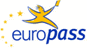 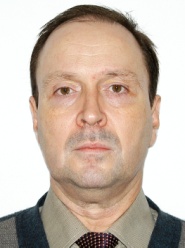 Informaţii personaleNume / PrenumeANGHELESCU  AURELIANLocul de muncă  Spitalul clinic de Urgenţă „Bagdasar Arseni” (SCUBA), Clinica de Recuperare NeuromuscularăUniversitatea de Medicină şi Farmacie „Carol Davila” Facultatea de Moase si Asistenta Medicala (FMAM-UMFCD)EXPERIENŢA PROFESIONALĂGrade, calificari si functii Medic medicina generala (1984) Medic specialist neurologie (1992) Medic primar neurolog  (1997)Doctor in stiinte medicale (teza sustinuta in  nov. 2009; confirmat mart. 2010) Sef Lucrari Universitar (2008 si in prezent)PARCURSUL PROFESIONAL Studii efectuate si diplome obtinuteEtape  urmate   1984  absolvent al Facultatii de Medicina  si  Farmacie, Bucuresti (UMFCD media la admitere 10; la absolvirea facultatii 9,92) Diploma de Licenţă (Doctor – Medic) UMF Carol Davila Bucureşti, profilul Medicină, specializarea Medicină Generală 1984-1987  medic stagiar - Spitalul Fundeni, Bucuresti1987-1989  medic de medicina generala (dispensare rurale jud. Ialomita, )1989-1991 medic secundar (prin concurs); pregatire specialitatea  neurologie -   Spitalul Prof. Dr. Gh. Marinescu, Bucuresti1992  medic  specialist  neurolog (examen promovat cu 9,74)1992  medic specialist  neurolog - Spitalul Judetean Braila1992-1996  specialist neurolog - Spitalul  de  Urgenta  Prof. Dr. Bagdasar, Bucuresti  (concurs intrare in capitala, promovat cu 10)1997 - si in prezent,  medic primar neurolog  (examen promovat cu nota 9,44) -  Spitalul de Urgenta Prof. Dr. Bagdasar-Arseni Bucuresti, sectia  de  Recuperare Neurologica, up-gradata din 2005, cand a devenit Clinica Universitara RMFB2003 decembrie - 2007 martie, angajat cu jumatate de norma intr-o clinica privata din BucurestiDoctor in stiinte medicale UMF Bucuresti, Catedra de Neurologie SUB (confirmat prin ordinul MECTS nr 3492/ 23.03.2010) Sef  Lucrari Facultatea de Medicina Generala (2008-2012) Sef  Lucrari Facultatea de Moase si Asistenta Medicala (2012 si in prezent)Titlul tezei de doctorat (sustinuta in Nov. 2009):“Aspecte terapeutice actuale  în tratamentul  spasticităţii  din leziunile axului  nevraxial: accidente vasculare cerbrale, traumatisme cranio-cerbrale, traumatisme vertebra-medulare”  (teza sustinuta in  nov. 2009)  Coordonator stiinţific: Prof. Dr. Băjenaru OvidiuConfirmarea titlului stiintific de Doctor, atestat de catre Consiliul National de Atestare a Tilurilor, Diplomelor si Certificatelor Universtare (ordinul MECTS nr 3492/ 23.03.2010)Numele şi adresa angajatoruluiUniversitatea de Medicină şi Farmacie „Carol Davila” – Facultatea de Moase si Asistenta Medicala – B-dul Eroilor Sanitari 8, sect. 5, cod poştal 050474 , Bucureşti,România   Spitalul clinic de Urgenţă „Bagdasar Arseni, Clinica de Recuperare Neuromusculară, Bdul       Berceni,  nr.12,  sect. 4 , cod poştal : 041915, Bucureşti, RomâniaTipul activităţiiMedicală şi DidacticăActivităţi, responsabilităţiActivitate de ingrijire inclusiv la patul bolnavului    Activitate didactica cu studenţi şi rezidenţi de specialitateCURSURI  PERFECTIONARE  POSTUNIVER-SITARE  1997    Seminar NEUROLOGY,  -                   Grant - Fundatia Soros, American Austrian Foundation (AAF)1998    TRAUMATOLOGIE CRANIO-CEREBRALA  UMF Bucuresti2000    TRAUMATOLOGIE VERTEBRO-MEDULARA,  Anglia, Stoke-Mandeville 2000   al V-lea curs FEEA  (European Foundation of Anesthesiology)    ANESTEZIE LOCALA, TERAPIA DURERII Bucuresti2000      1-28 oct, NEUROLOGY - INTERNSHIP  la clinica de Neurologie si Psihiatrie Christian  Doppler  Klinik, condusa de Prof.Dr. Gunther Ladurner si la Landeskrankenhaus St. Johannspital (serviciul de neuro-urologie, ATI, oncologie). Grant - Fundatia Soros, American Austrian Foundation (AAF) / Open Medical Institute (OMI)                                                                                    2001    Seminar la a 40-a Intalnire Anuala Stiintifica ISCoS, Nottvil, Elvetia 2004       curs  ELECTROMIOGRAFIE, UMF Bucuresti25 .10.2003   curs CALITATEA VIEŢII VÂRSTNICULUI CU BOLI MUSCULO-SCHELETALE (Prof. Dr. Horaţiu BOLOŞIU), Bucureşti2005 curs PROBLEME DE TERAPIE INTENSIVA IN URGENTELE MEDICO-CHIRURGICALE, cu tema: ANESTEZIE CU ANALGEZIE PRIN ELECTROACUPUNCTURA (Prof. Dr.Litarzek G.) Universitatea Titu Maiorescu, Facultatea de Medicină, Bucureşti08.04.2005  curs PERSPECTIVE MODERNE ÎN DIAGNOSTICUL ŞI TRATAMENTUL DURERII NEUROPATE (Prof. Dr. Ovidiu BĂJENARU), UMF Bucureşti2006    Programului Educaţional  pentru Managementul Epilepsiei, EPI-EXPERT 4: ASPECTE DE DIAGNOSTIC DIFERENŢIAAL EPILEPSIEI DIN PERSPECTIVA PRACTICII CLINICE Societatea De Neurologie Din , (Prof. Dr. Ovidiu BĂJENARU, Prof. Dr. Ioan MARGINEAN), Bucureşti2007 (2 saptamani) UTILIZAREA  TOXINEI  BOTULINICE IN TRATAMENTUL AFECTIUNILOR NEUROLOGICE (Prof. Dr. Ovidiu BĂJENARU), UMF Bucureşti2007 06.02.- 06.03.  curs ADMINISTRARE  PAGINI  WEB UTILIZÂND  LIMBAJELE  PHP/My SQL Promanagement Training Center, Bucureşti07.06.2007 Cursurile:CORELATII ANATOMO-CLINICE IN SINDROMUL DUREROS LOMBAR ; MIELOPATIA CERVICO-TORACICA - DIAGNOSTIC SI OPŢIUNI TERAPEUTICE ; ABORDUL PRIN TEHNICI DE RADIO-FRECVENTA A PROTRUZIEI DISCALE SIMPTOMATICE & ABORDAREA INTEGRATA ATRATAMENTULUI CONSERVATOR AL HERNIEI DE DISC LOMBARA,  organizate cu ocazia Conferinţei Nationale de Neurochirurgie si Neurorecuperare Cu Participare Internationala, desfăşurata la Ocna Sibiului  2007  Neurosonologie Ii; Neuroimagistica;  Neuropatologie,  desfăşurate in cadrul celei de-a X- a Conferinţe Naţionale de Stroke (AVC) cu Participare Internaţionala, care a avut loc la Centrul International de Conferinţe Sinaia - Institutul National de Neurologie si Boli Neurovasculare, Bucureşti2007 curs de aplicare a CLASIFICARII INTERNATIONALE A MALADIILOR, revizia 10, Modificarea Australiana - manifestare organizata de Camera de Comert si Industrie a Romaniei, Scoala Nationala De Sanatate Publica si Mangement Sanitar 2010  curs de  BIOSTATISTICA: Studiile clinice: o jungla de traversat, Bucuresti (Prof Dragos Vinereanu, UMF, Academia de Stiinte Medicale)2012 workshop-uri organizate de catre Biblioteca UMF2014  EUROPEAN SUMMER SCHOOL ON GAIT AND BALANCE REHABILITATION IN NEUROLOGICAL DISEASES (The European Federation of Neuro-Rehabilitation Societies and the Italian Society of NeuroRehabilitation), creditata cu 32 puncte EMC Pavia (Collegio Fratelli Cairoli), Italia2017 The 1st SPEECH AND SWALLOWING IN PARKINSON`S DISEASE SCHOOL,  Aix-en Provence - Franta2017  The IMPACT OF MOTOR RELEARNING TECHNIQUES ON BONT-A TREATMENT IN DYSTONIA COMPLEX CASES (Prof. A. Albanese & Dr. A. Castagna) - ItaliaACTIVITATE DIDACTICA ŞI PROFESIONALĂ sau / si  CERCETARE a)   Vechime in invatamantul superior medical confirmat Sef de Lucrari Facultatea de Medicină Generală, de catre Senatul U.M.F.Carol Davila in martie 2008  Sef de Lucrari Facultatea de Moase şi Asistență  Medicală, Departamentul Discipline Specifice  2012 si in prezentvechime in munca, in afara invatamantului superior medical:  1984-2016  in prezent, integrare clinica: Spitalul Clinic de Urgenta “BAGDASAR-ARSENI” Bucuresti                                                                         b)  Etape anterioare parcurse (inclusiv grade didactice)    1994-1996  - Sef de Lucrari Neurologie -   Facultatea Particulara de Medicina Europa Ecor (stomatologie, anul V)1992-2004  - Profesor (invatamant Preuniversitar), Colegiile sanitare post liceale “Carol Davila” si “ I.Cantacuzino”1992-1994  Lector - Conferinte sustinute in: Bucuresti, Craiova, Brasov  in cadrul proiectului derulat in Romania de Societatea Romana de Cruce Rosie si Federatia Internationala  a Societatilor de Cruce Rosie si Semiluna Rosie; (tematica prelegerilor: managementul terapeutic interdisciplinar al pacientilor cu tetraplegie si paraplegie, post traumatisme vertebromedulare) materialul din unele lucrari publicate in revista Medicina Moderna (in perioada 1999-2004) a Colegiului Medicilor, a fost utilizat de catre redactie, in pregatirea medicilor rezidenti, sub forma de teste pe internet, afistate pe portalul Redactiei Activitati de predare cursuri si lucrari practice pentru  studenti modulul de Recuperare, Medicina Fizica si Balneoclimatologie cu studentii UMFCD din anul VI, Facultatea de Medicina Generala modulul de Geriatrie-Gerontologie (şi îngrijirea calificată a vârstnicului) UMFCD Facultatea de Moase si Asistente Medicale, materie de an III modulul de Îngrijiri Calificate La Domiciliu (ICD) - cu studentii anului IV, UMFCD Facultatea de Moase si Asistente Medicale , materie de an IV  	modulul de Recuperare in afectiuni neurochirurgicale - cu studentii anului III, UMFCD Facultatea de Moase si Asistente Medicale – specializarea fiziokinetoterapie2008-2015 indrumarea clinica a unor medici rezidenti, in Clinica RMFB/ Recuperare Neuromusculara a SCUBA2007 - 2015  Activitati de predare CURSURI  POSTUNIVERSITARE DISCIPLINA RECUPERARE, MEDICINA FIZICA SI BALNEOLOGIE SPITAL CLINIC DE URGENTA “BAGDASAR-ARSENI”(pe durata a cate 3 saptamani si creditabile, fiecare dintre ele, cu cate 37,5 – 38 puncte de Educatie Medicala Continua - EMC; coordonator Prof Dr. G. Onose)        Membru/ Lector  in colectivul didactic  - Actualitati in problematica spasticitatii (18.05 – 02. 06. 2007  si 16.06.- 03.07.2008)- Actualitati in problematica durerii neuropate si nociceptie 06 – 21. 07. 2007- Actualitati in problematica recuperarii geronto-geriatrice si introducere in nursingul de reabilitare la varstnici 14.01. – 02.02. 2008- Actualitati in neuro-reabilitare 04.02.- 22.02.2008 -Actualitati in problematica spasticitatii 16.06.- 03.07.2008 - Actualitati  in problematica recuperarii geronto-geriatrice si introducere in nursingul de reabilitare la varstnici, perioada 16.01.- 31.01. 2009 - Actualitati in neuroreabilitare  06.02.- 22.02.200- Actualitati in problematica spasticitatii 03.-04.06. 2009- Actualitati in problematica recuperarii geronto-geriatrice si introducere in nursing-ul de reabilitare la varstnici, 21.01 – 10.02.2013- Actualitati in neuroreabilitare. 05.07 – 21.07.2013- Actualitati in problematica recuperarii geronto-geriatrice si introducere in nursing-ul de reabilitare la varstnici,20.01 – 07.02.2015- Ingrijiri calificate, nursing de reabilitare la pacientii tetra-/paraplegici dupa leziuni vertebro-medulare (survenite de la varsta copilariei pana la senescenta) 10.07 – 26.07.2015FMAM DISCIPLINE SPECIFICE “Geriatrie, Gerontologie si ingrijirea calificata a varstnicului, Ingrijiri calificate la domiciliu, Recuperare in neurochirurgie”- Ingrijiri calificate, nursing de reabilitare la pacientii tetra-/ paraplegici dupa leziuni vertebro-medulare ( adulti si varstnici) - Responsabil de curs   8- 9/11/20162002  Lector la Seminarul “Actualităţi În Traumatismele Vertebro-Medulare”  Bucureşti 22-23 Noiembrie, sub egida: Academiei de Ştiinţe Medicale, Fundaţia S-Trauma, Societatea Română de Neurochirurgie,  Societatea Română de Medicină Fizică, ISCoS (Internaţional Spinal Cord Society)2014     Lector Workshop susutinut in cadrul Conferinţei Naţionale de Neurologie „Noutaţi in diagnosticul si tratamentul tulburarilor de miscare”,7 – 8 Nov. 2014, Crystal Palace Ballrooms, Bucuresti2015  Lector  Cursul Postuniversitar “Noţiuni de baza si actualitaţi in neurorecuperare”  la Sanatoriul  Eforie Sud,  25/07/2015 – 02/08/20152016   Lector  Curs teoretic precongres – „Aspecte privind abordari                interdisciplinare: recuperare-ortopedie in statusuri deposturante neurogene" –                la   Conferinta Interdisciplinara cu participare internationala, Drobeta Tr. Severin,               “Zilele Severinene” 21- 23 Apr, 2016 Proiecte educaționale şi de formare continuă – proiecte de formare/perfecționare a resursei umane, de dezvoltare instituțională şi profesională, de educație medico-farmaceutică şi formare continuă.         Sunt incluse şi cursurile postuniversitare derulate prin UMF.Prezentări invitate2016  Lector  la SRATS Congress, Bucharest, 2016, creditat cu 12 European CME credits (ECMEC)2016   Lector  la   Conferinta Interdisciplinara cu participare internationala, Drobeta Tr. Severin, “Zilele Severinene” 21- 23 Apr, 2016 2016  Lector  la Conferinţa Naţională cu participare internaţională “Balneologie maritimă, medicină fizică şi de recuperare – tradiție, modernitate şi inovaţie” [(“The national conference with international participation: Maritime Balneology, Physical and Rehabilitation Medicine – Tradition, Modernity and Innovation”), under the auspices of the International Society of Medical Hydrology and Climatology, ISCoS SCI Awareness International Day Initiative] Techirghiol, 1-4 Septembrie, 2016 2017  Invited Speaker  la 8th Annual World Congress of Neurotalk-2017, May 22-24, 2017 in Barcelona, Spain2017   Invited Speaker  Sindromul căderii la vârstnic - implicaţii multidisciplinare / falls syndrome in the elderly – multidisciplinary implications Aurelian Anghelescu: Cauze neurologice ale sindromului căderii la vârstnic / Neurological causes of falls in the elderly Congresul UMF “C Davila” 29-31 mai 2017, Bucuresti2018   Invited Speaker  la 22nd International Conference on Neurology &Neurophysiology, April 23 - 25, 2018 | Rome, Italy2018 Lector  Complicații neurologice datorate consumului de droguri, al-XVI-lea Congres al Societatii de Neurologie din Romania, 9-12 mai, 2018, Bucuresti2018  Invited Speaker  “Puzzle” de xenobiotice incriminate în patogeneza accidentului vascular cerebral la un tânăr cu tabagism şi consum cronic de canabis, purtator al unei variante cerebro-vasculare asimptomatice - prezentare de caz, Conferinta “Impactul xenobioticelor asupra sănătăţii populaţiei'' Palatul Parlamentului, Bucuresti, 17-18 mai 20182018 Lector  Medical emergencies in geriatrics: acute stroke in elderly patients -therapeutic and prognostic prospects (AVC  la pacienții vârstnici - perspective terapeutice şi prognostice) Congresul UMF “C Davila”,7-9 iunie, 2018, Palatul Parlamentului, Bucuresti2019 Lector  Controversies, challenges in diagnosis and therapeutic management of seizures in the elderly / of (late-onset) new-onset seizures in seniors Congresul UMF “C Davila Editia a 7-a. 10-12 octombrie 2019 - Palatul Parlamentului, Bucuresti- Îndrumare lucrări de diplomă:2016     Abordare conceptuală complexă din perspectiva ICF-DH a calității vieții pacienților după traumatisme vertebro-medulare” (2014), FMAM, absolvent  Ioana-Teodora Dumitru2018     Implementarea programului de recuperare fizical-kinetica la domiciliu si in comunitate, la persoanele cu sechele post traumatism vertebro-medular (TVM) – analiza restrospectiva din perspectiva clasificarii ICF-DH”  absolvent Ionut Pascu2018     “Prevention is cure” – implicarea responsabila a studentilor FMAM-BFKT in demersul educativ-profilactic National de prevenire a traumatismelor vertebro-medulare cervicale si a dizabilitatilor grave sechelare, ce pot surveni accidental la scaldat  absolvent Sandu Alexandra2018      Elemente de dificultate in derularea programului de recuperare fizical-kinetic la pacientii cu spondilita ankilozanta in stadiul subacut, dupa traumatisme vertebro-medulare (TVM) – analiza retrospectiva, din perspectiva clasificarii ICF-DH,  absolvent  Manea Teodora Ioana2019     Particularitati ale programului complex de neurorecuperare si ingrijire ale pacientului varstnic cu traumatism vertebro-medular cervical, absolvent Pirvu Alexandru-Bogdan2019     Particularități ale programului complex de neurorecuperare și îngrijire ale pacientului vârstnic cu tumori vertebromedulare primare sau secundare (metastaze) absolvent   Zamfirescu Alexandru - George2019     Particularitățile îngrijirii si ale programului de recuperare neuromusculară la pacientul vârstnic cu spondilită anchilozantă si traumatism vertebro-medular, absolvent Aldescu Diana-Maria2019      Particularitățile îngrijirii și ale programului de recuperare neuromusculară la pacientul vârstnic cu tumori cerebrale benigne, absolvent -  Marica Alice-Mădălina- Supraveghere  examene admitere  UMFCD (MG, FMAM)- Membru in Comisia de Examinare Licenta FMAM-  Membru in Comisia de Examinare pentru promovare profesionala Medicici specialisti Sef Lucrari (13/09/2016) Dr Andrada MireaSef Lucrari (09, 10/01/2017) Dr Rahnea Nita Gabriela2012 - selecţionat din 332 de specialisti experţi din 33 de ţări, pentru a dezvolta amplul      Proiect educațional al International Spinal Cord Society (ISCoS)     ”E-Learning for Spinal     Cord Injury Health Professionals” (http://www.elearnsci.org/)     Co-autor  – la 4 module/ sub-module componente ale acestui proiect: Evaluare clinică a pacienţilor cu Traumatisme Vertebro-Medulare (”Clinical Assessment of Patients with SCI”) Managemetul vezicii neurogene (”Management of neurogenic bladder”) Modulul de fizioterapie şi sub-modulul cu perspective ale terapiei fizicale în reabilitarea de profil (”Physiotherapy Module and Physical therapy perspectives on rehabilitation sub-module”) - Analiza primară în modulul pentru fizioterapeuţi Prevenire / profilaxie ACTIVITATE  DE  CERCETARE                                            5  PROIECTE  INTERNATIONALE PROIECTE  FINALIZATEa)  PROIECT INTERNATIONAL DE CERCETARE, MULTICENTRIC (2006)Denumirea proiectului: ”Development of ICF Core Sets For Spinal Cord Injury (SCI) - Expert Survey”     Proiect initiat de catre ISCoS  (International Spinal Cord Society), in cooperare cu ISPRM, WHO si ICF Research Branch (http://www.ICF-research-branch.org) a Departmentului de Medicina Fizica si Rehabilitare a Universitatii Ludwig-Maximilian din Munich, (intregul proiect s-a derulat in perioada 2005-2007).Scopul proiectului: implementarea / generalizarea in practica clinica a clasificarii internationale ICF International Classification of Functioning, Disability and Health, cu precadre in traumatologia vertebro-medulara.         Am fost solicitat, in calitate de expert International sa coordonez  echipa de specialisti ai ai Clinicii RMFB din Spitalul de Urgenta  Bagdasar-Arseni spre a-si aduce aportul stiintific la etapa a III-a, EXPERT SURVEY, facand parte din echipa internationala multidisciplinara de 239 de experti (selectati dintr-un total de 466, pe plan mondial), implicati in tratarea pacientilor cu traumatisme vertebro-medulare (in fazele acuta si respectiv cronica). Data participarii echipei romane: mai - decembrie 2006 Functia in cadrul proiectului:  Responsabil de proiect – la nivelul instituției, coordonator al echipei din RomaniaDescrierea contrbutiei noastre: Anghelescu A., Onose G. et al.  “Romanian Contributions to the Development of the International Project: ICF Core Sets for Spinal Cord Injury” (Contribuţii române la Dezvoltarea Proiectului: Nucleul ICF pentru Traumatisme Vertebro-Medulare),  Romanian Neurosurgery (revista acreditata CNCSIS),  2007,  Nr. XIV, 1: 23-29Recunoasterea  contrbutiei  Acknowledgements   This project was funded by Swiss Paraplegic Research,Nottwil, Switzerland. We thank the participants of the Delphi exercise for their invaluable contribution and the time they have devoted to respond to the demanding questionnaire (in alphabetical order): … Aurelian Anghelescu ...  in articolul:  M Scheuringe et al.,  Identification of problems in individuals with spinal cord injury from the health professional perspective using the ICF: a worldwide expert survey, Spinal Cord (2010) 48, 529–536   b)  PROIECT / studiu clinic INTERNATIONAL DE CERCETARE, MULTICENTRIC (2008)Denumirea proiectului: ”Electro-encephalography (EEG) based brain-computer interface (BCI) clinical trial in chronic quadriplegics, and long-term post trial follow-up, using a robotic arm device as assistive   technology”- proiect/ studiu clinic pe cel mai mare (cunoscut pana in prezent) lot de pacienti - tetraplegici -, desfasurat la SCUBA, in anul 2008, la solicitarea si in colaborare cu prestigiosul institut de cercetare stiintifica: Fraunhofer/FIRST Institute, Berlin, Germanyc) PROIECT  INTERNATIONAL MULTICENTRIC 2014-2015         Denumirea proiectului: ”Working with Disabilities: Analyzing the  Policies of EU and Turkey Concerning the Rights of Persons with Disabilities” (Lucrand cu Handicap: Analiza Politicilor UE si ale Turciei privind drepturile persoanelor cu handicap) Contract de finantare nr: TR2010/0135.01-01/226 avand ca si aplicant: the Spinal Cord Paralytics Association of Turkey (TOFD) iar Societatea Romana de Patologie si Recuperare Vertebro-Medulare (RoSCoS) pe care o reprezentam, ca si coaplicant.      Functia in cadrul proiectului:  Responsabil de derularea, coordonarea stiintifica a elaborarii si respectiv sustinerea raportului de tara: „Situatia actuala a politicilor privind ocuparea fortei de munca/ conditii de munca ale persoanelor cu dizabilitati din RomaniaComunicare      Anghelescu Aurelian, et al,      “Current situation of policies on the employment of persons with disabilities in Romania”  la 41st ISMH World Congress, Bucharest, 19-21 Mai, 2016 Poster    Anghelescu Aurelian, et al “Employment of persons with disabilities in Romania”  la Conferinta EMN „CONTROVERSIES IN NEURO-TRAUMATOLOGY” NoviSad, Serbia, 19-22 oct, 2016 Publicatie: Anghelescu Aurelian, et al,  Employment of People with Disabilities in Romania, International Archives of Medicine ISSN: 1755-7682, Section: Global Health & Health PolicyVol. 9 No. 365, 2016, doi: 10.3823/2236. d)  PROIECT  INTERNATIONAL MULTICENTRIC 2014-2015   Denumirea proiectului:  „Successful integration of people living with spinal cord injury”  organizat de catre  ESCIF (European spinal cord injury Federation)  Functia in cadrul proiectului:  membru in colectivul modulului /  (Working Group) 1: “Education and paid work, including vocational (re-) training after SCI)  (2014-2015)”, reprezentant din partea RoSCoS (Romanian spinal cord injury Society) Proiectul ESCIF a fost prezentat la:  - 55th ISCoS Annual Scientific Meeting 14th - 16th Sept. 2016. Vienna, Austria - 4th ISCoS and ASIA Joint Scientific Meeting - 14th - 16th May 2015, Montreal, Canada-  Comunicare la the 9th Congress of European Spinal Cord Injury Federation. Brno 2015   Hublová V, Balle N, Anghelescu A,  “Employment and Integration of People Living after Spinal Cord Injury” -  «Successful integration after SCI» the 10th Congress of European Spinal Cord Injury Federation 11 – 13 May 2016 Vienna, AustriaEditorial    Anghelescu A.,   “Integration and (Re-) Employment of People Living with Sequelae Post Spinal Cord Injury – successful Socioeconomic Evolution – from Cinderella, to the Wonder Princess”, Int J Neurorehabilitation 3 (2), 1000 e121 http://dx.doi.org/10.4172Comunicare     “Endogenous and exogenous / external barriers against re-employment and vocational reintegration of people living with SCI“ la Conferinta EMN „CONTROVERSIES IN NEURO-TRAUMATOLOGY” NoviSad, Serbia 19-22 oct, 2016 e) PROIECT INTERNATIONAL MULTICENTRIC (2016) initiat de catre Rick Hansen Institute, Canada – in derulareDenumirea proiectului: “Access to Care and Timing (ACT) Project”:International Level 1 Process Mapping Survey Protocol  (Accesul la îngrijiri şi sincronizarea etapelor terapeutice [in abordarea pacientilor cu TVM]:Nivelul 1 : Procesul de colectare a datelor (cartografiere) la nivel internațional Proiect international multicentric:  Canada,Denmarca, India,  Madagascar, Iran, Arabia Saudita, Pakistan, Australia, Noua  Zealanda, RomaniaFunctia in proiect:  Cercetator principal (Local Site Principal Investigator), Coordonatorul echipei din Romaniaf) PROIECT INTERNATIONAL MULTICENTRIC (2016) – „Expert Panel regarding the impact of SCI-related spasticity on persons with spinal cord injury”  (Proiectul ISCOS - International Spinal Cord Society )Functia in proiect: ExpertACTIVITATE  DE  CERCETARE5  PROIECTE  NATIONALE  (PROIECTE /  CONTRACTE DE CERCETARE DE EXCELENTA COMPLEXE, CONSORTIALE)PROIECTE  FINALIZATE   1. CONTRACT  nr. 79/2006/CEEX/INFOSOC  Denumirea proiectului:  Denumirea proiectului:  „Initierea unei retele nationale complexe, de clusterizare dinamica a pacientilor  sechelari dupa traumatisme vertebro-medulare, dedicata ameliorarii calitatii vietii acestora, ca demers contributiv pentru eficientizarea serviciilor medico-sociale de profil, in tranzitie”  acronimul : RISCI  Castigator la competitia nationala CEEX, lansata de MEC/ ANCS in 2006 si avand contractul de finantare CEEX - prin Programul National de Cercetare Stiintifica INFOSOC - nr. 79/ 2006Unitate Coordonatoare: Spitalul Clinic e Urgenta „Bagdasar-Arseni”Functia in proiect: Co-autor;  Responsabil Colectiv medicalRezultate: BREVET Model de utilitate 0006, (eliberat 16.03.2011) de catre Oficiul de Stat pentru Inventii si Marci OSIM (30.01.2012) „Portal informatic naţional dedicat pacienţilor cu suferinţe după traumatisme vertebro-medulare” Autori: Onose G., Anghelescu A.,Cardei V., si colab„Initiation of a National Informatic Network for the Dynamic Clustering of the Patients With Spinal Cord Injury, Dedicated to the Improvement of the Quality of Life, in the Aim of Efficietisation of The Specific Medico-Social Services, in Transition (Iniţierea unei reţele naţionale informatice pentru clusterizarea dinamică a pacienţilor cu traumatism vertebro-medular, dedicată îmbunătăţirii calităţii vieţii, în scopul eficientizării serviciilor medico-sociale, în tranziţie) - Preliminary Data” (proiect castigat prin competitie, in anul 2006 in cadrul Programului National al Cercetarii de Excelenta – CEEX – Modulul I, “INFOSOC”), Gelu ONOSE (Director de Proiect), Aurelian ANGHELESCU (coordonatorul personalului) poster la the (first) National Conference of Neurosurgery and Neurorehabilitation, with International Participation, Ocna Sibiului, 2007, la Joint event of the International and Nordic Spinal Cord Societies 46th ISCoS Annual Scientific Meeting and 10th NoSCoS Congress Reykjavík/ Iceland, 2007, la al 30-lea Congres National de Medicina Fizica si de Recuperare cu Participare Internationala (the 30th  Congress of Physical Medicine & Rehabilitation with International Participation), Bucuresti/ Romania, 2007 si respectiv, conferinta la Simpozionul Programului “INFOSOC” al Centrului National de management Programe (CNMP) Autoritatii Nationale Pentru Cercetare Stiintifica (ANCS) din cadrul Ministerului Educatiei si Cercetarii (MEC), 2007 and - completată, pe baza progresiei/ derulării respetivului proiect CEEX/ completed, as the project progresses - comunicare/ communication at la „47th ISCOS Annual Scientific Meeting”, Durban/ South Africa, 2008 , report la al 31-lea Congres National de Medicina Fizica si de Recuperare cu Participare Internationala (the 31st  Congress of Physical Medicine & Rehabilitation with International Participation), Poiana Braşov/ Romania, 2008, at the „3rd International Conference on Biomaterials and Medical Devices BIOMMEDD”, Bucharest, Romania, 2008 Published - ”Initiation of a National Informatics Network for Patients with Sequels after Spinal Cord Injury”, ONOSE G., ANGHELESCU A., et al.) in Proceedings of the 7th Mediterranean Congress of Physical and Rehabilitation Medicine, Portoroz/ Slovenia - Edizioni Minerva Medica, pp.: 47-48, Torino/ Italy, 2008 (ISBN-10: 88-7711-616-1; ISBN-13: 978-88-7711-616-1), publicatie indexata/ indexed ISI Thomson pe pozitia/ position No. 25164 din List of Conferences 2004-2008 de pe http://thomsonreuters.com/products_services/scientific/Conf_Proceedings_Citation_Index    2. CONTRACT nr. 231/2006/CEEX/MODUL III CORINTDenumirea proiectului:  „Actiuni de promovare,valorificare si optimizare pe plan international a cercetarilor romanesti actuale in managementul multidisciplinar al traumatismelor vertebro-medulare” acronim ARRSCICastigator la  competitia nationala CEEX, lansata de MEC/ ANCS in 2006 si avand contractul de finantare CEEX - prin Programul National de Cercetare Stiintifica CORINT/ Modulul III - nr. 231/ 2006 Unitate Coordonatoare : Fundatia  Constantin Popovici, Bucuresti Functia in proiect: specialist, membru in colectiv     3. CONTRACT nr. 191/2006/CEEX/VIASAN Denumirea proiectului: “Dezvoltari conceptuale si functional constructive in domeniul tehnologiilor medicale asistive pentru optimizarea calitatii vietii la batrani si pacienti sever dizabilitati neuro-locomotor sau cardio-respirator” acronim DITEH Castigator la competitia nationala CEEX, lansata de MEC/ ANCS in 2006 si avand contractul de finantare CEEX - prin Programul National de Cercetare Stiintifica VIASAN - nr. 191/ 2006  Unitate Coordonatoare: Institutul De Cercetare Si Proiectare Tehnologica Pentru Constructii  de Masini  S.A Bucuresti ( ICTCM)Functia in proiect: specialist, membru in colectiv   4. CONTRACT nr. nr. 11075/ 2007Denumirea proiectului: „Sistem informatic bazat pe achizitie date si metode avansate de decizie in timp real pentru comanda si controlul unui costum ortetic robotizat pentru asistarea persoanelor cu disabilitati ale aparatului locomotor acronim SICCCORCastigator la  competitia nationala CEEX, lansata de MEC/ ANCS in 2007 si avand contractul de finantare CEEX - prin Programul National de Cercetare Stiintifica  4 - Parteneriate in domeniile prioritare - nr. 11075/ 2007Unitate Coordonatoare: Institutul de cercetare si proiectare tehnologica pentru constructii  de masini S.A Bucuresti ( ICTCM)Functia in proiect: specialist, membru in colectiv SCUBA   5.  Denumirea proiectului: „Proiect National educativ profilatic (adresat tinerilor, elevilor si studentilor) in scopul prevenirii traumatismelor vertebro-medulare cervicale prin plonjon in apa  insuficient de adanca”, derulat cu avizul directiei Spitalului Bagdasar Arseni, diseminat in mass-media prin Facebook si posturile TV romanesti: TVR [TVR1,TVR2, TVR International], ProTV [Acasa, Acasa Gold, MTV Ro, Pro Cinema, Sport.ro, PROTv, PROTv International] – initiat la 28.05.2016, derulat in perioada 01.06.- 15.09.2016 1.  Comunicare      Anghelescu A. si colab,  in cadrul “Balneologie maritimă, medicină fizică şi de recuperare – tradiție, modernitate şi inovaţie” [(The National Conference with International Participation: Maritime Balneology, Physical and Rehabilitation Medicine – Tradition,Modernity and Innovation), under the auspices of the International Society of Medical Hydrology and Climatology, ISCoS  SCI Awareness International Day Initiative] Techirghiol, 1-4 Septembrie, 2016  Volum de rezumate  publicat in BalneoResearch Journal, Vol. 7, No. 3, Sept 2016 [indexat in: EBSCOhost, CrossRef, DOAJ, Electronic Journals Library (GIGA), National Library of Medicine-NLM (USA)]2. Videoclipul este difuzat gratuit pe site-ul  ISCoS  „Prevention Committee of ISCoS”  http://www.worldsciday.org/romania_avs.html  3.Publicatie     Anghelescu A., “Prevention of diving-induced spinal cord injuries – preliminary results of the first Romanian mass-media prophylactic  educational intervention “,  Spinal Cord Series and Cases (2017) 3, 17018; doi:10.1038/scsandc.2017.184. Comunicare       Anghelescu A, et colab  “PREVENTION IS CURE, EDUCATION IS ESSENTIAL” - responsible implication of young people in educational and prophylactic actions against accidental cervical spinal cord injury  Romanian Congress of Physical and Rehabilitation Medicine & Balneology, Galați, 2019Rezultate: in 2016 a diminuat cu 27% iar in 2017 cu 35,8% media cazurilor de tineri cu TVMC prin plonjon in apaFunctia in proiect: Initiator,  Coordonator,  Co-producator video-clip (inregistrat la DACIN)Limba maternăRomanaLimbi străine cunoscuteEngleza  = fluentFranceza = fluentAutoevaluare Nivel european (*)Limba EnglezaLimba FrancezaMEMBRU SOCIETETI  STIINTIFICE  INTERNATIONLE si NATIONALEMembru fondator (2007), Prim-Vicepresedinte si membru al Consiliului Director, la: Societatea Română de Patologie Terapie şi Recuperare, Vertebro-Medulare (RoSCoS) Prim-Vicepresedinte Societatea Română de Neuroreabilitare (RoSNeRA)Prim-Vicepresedinte International Spinal Cord Society (ISCoS, fost IMSOP), din 2001 si in prezent (membership nr 101075)Membru al World Federation for Neurorehabilitation (WFNR) din 2008Colleagues in Medicine International, N.Y. Hospital - Cornell Medical Center (din 2000 si in prezent)Asociatia de ingrijiri paliative St. Chistopher`s Hospice, Anglia (din 2002) ESCIF European Spinal Cord Injury Federation (din 2007)EMN  Euroacademia Multidisciplinaria Neurotraumatologica (din 2016)MDS  International Parkinson and Movement Disorder Society (din 2017)Asociatia Medicala Romana (AMR) (din 2010)Societatea de Neurologie din Romania Asociatia  Romana de Stroke Asociatia  Romana de EpilepsieAsociatia  Romana  pentru Studiul DureriiSocietatea Naţionala de NeuroştiinţeAsociaţia Română pentru Consiliere Medicală (ARCMed) 2016SRMFRB (2016)BMJ Case Reports - from BMJ Group (fellow din 2016)   Membru in Consiliul Editorial  al  Int J Neurorehabilitation (din 2016)   Membru in The Scientific Committee of the International Biophilia Rehabilitation                    Academy and The Review Committee of the Journal "BIOPHILIA" (din 2016)COMPETENŢE ŞI APTITUDINI ORGANIZATORICECALITATI  ADMINISTRATIV  MANAGERIALE Coordonator si responsabil cu raportarea DRG (Clasificarea Internationala a Maladiilor, revizia 10, modificarea australiana) la  nivelul Clinicii de RMFB - Spitalul Clinic de Urgenta  Bagdasar-Arseni (fisa postului)2014, 8 sept, Pavia, Italia -  delegat (in calitate de Prim-vicepresedinte al RoSNeRa, afiliata la WFNR) spre a participa la EFNRS Presidium Meeting (Consiliul Societăţilor Naţionale Europene de Neuroreabilitare care sunt membre ale WFNR), in scopul armonizarii si îmbunătăţirii calitaţii programelor educaţionale si de sănătate din diversele tari europene, discutarea curriculum european în programele de Neuroreabilitare si educaţionale2016 si in prezent:  Membru in Consiliul Editorial al Int J NeurorehabilitationSef Discipline Specifice FMAM, din 2012-martie 2016Membru in Consiliul Departamentului 2,  FMAM Organizarea  de  manifestari  stiintifice nationale  sau / si internationalePrimul Simpozion Romano-Italian: LASER therapia (MLS si HILT), Spitalul Cl de Urgenta "Bagdasar-Arseni", Bucuresti, Iun., 2006 – membru in echipa de organizare Coordonator al Comitetului de Organizare al Conferintei Nationale de  Neurochirurgie si  Neuroreabilitare cu  Participare Internationala - Ocna Sibiului, 7-10.06.2007 creditata cu puncte EMC Coordonator al Comitetului de Organizare al Conferintei Nationale de  Neurochirurgie si  Neuroreabilitare cu  Participare Internationala - Mamaia, 10-12.09.2009 creditata cu puncte EMCCoordonator al Comitetul de Organizare (alaturi de Dl Prof ONOSE G.), al Workshopului Biophilia, Bucuresti, 25.09.2011, parte integranta a 7 th Congress of the Society for the Study of the Neuroprotection and Neuroplasticity-march 31/ april 3 2011-Krakov, Poland (de asemenea coautor la lucrarile prezentate de partea romana)Comitetul de Organizare (ca si Prim-vicepresedinte al RoSNeRa, alaturi de Dl Prof ONOSE G.), al celei de-a 11-a Conferinte Internationale Biophilia Rehabilitation Academy (IBRA 2014, Spania), la care RoSNeRa a fost co-sponsor/ co-organizatorMembru in Comitetul Scientific The 41st ISMH World Congress, Bucuresti 2016 al (41-lea Congres Mondial de Balneologie) -  creditat cu 15 puncte Europene de Educație Medicală Continuă de către European Accreditation Council for Continuing Medical Education (EACCME) – institution of the Union Européenne des Médecins Spécialistes (UEMS)/European Union of Medical Specialists http://www.eaccme.eu/eventlist.php?country=ROMANIA&history=1Membru (Faculty Member) in Comitetul de organizare al 22nd Annual Congress of Euroacademia multidisciplinaria neurotraumatologica – EMN, 25 – 27th may 2017, Pavia, ItalyCo-Chair Section 202: Neurorehabilitation and Physical Rehabilitation, la 8th Annual World Congress of NeuroTalk-2017, 22-24th may 2017 Barcelona, Spain Comitetul de Organizare si Co-Chair la 22nd International Conference on Neurology & Neurophysiology, April 23 - 25, 2018  Roma, ItalyAPTITUDINI ŞI COMPETENŢE PERSONALEALTE  ACTIVITATI  PROFESIONALE   in  perioada: 2005 – 2006 si 2017, 2018 am avut, peste 20 de  aparitii  in  mass-media, sub forma de emisiuni de televiziune (in special la TVR1 dar si la posturi private) pe teme profesionale. Mentionez colaborarea sistematica, in paterneriat, cu TVR si Politia Rutiera (Gen. Vochina), in emisiuni profilactice de educatie, in scopul evitarii politraumatismelor prin accidente rutiere. Publicatii in mass-media, cu rol de popularizare a gravelor suferinte bio-psiho-sociale rezultate in urma traumatismelor vertebro-medulareCompetenţe şi aptitudini  tehniceCertificate de absolvire cursuri electromiografie, EEGAdministrare neurotoxina botulinica.Competenţe utilizare PCOperare PC, pachet Microsoft OfficePREMII OBŢINUTE (individual sau în colectiv):Diploma departicipare la Seminarul “Actualităţi În Traumatismele Vertebro-Medulare”  Bucureşti 22-23 Noiembrie, 2002 sub egida: Academiei de Ştiinţe Medicale, Fundaţia S-Trauma, Societatea Română de Neurochirurgie,  Societatea Română de Medicină Fizică, ISCoS (Internaţional Spinal Cord Society)Diploma de excelență a Asociației Medicale Române (AMR) acordată colectiv,  RoSNeRa şi RoSCoS, cu ocazia Congresului AMR, 2010 Diploma ”Carol Davila” (acordată colectiv de catre UMF ”Carol Davila” şi Editura acesteia, pentru una dintre cele 3 cele mai reuşite apariții editoriale ale sale în 2011) pentru „Platformă de ghiduri de practică profesională pentru specialitatea Recuperare, Medicină Fizică şi Balneologie“  Premiul ”Carol Davila”/ 2011 pentru Ştiinţe Medicale - acordat colectiv de catre Academia Oamenilor de Ştiinţă din România - pentru  capitolul ”Recuperarea în suferinţe după traumatisme vertebro-medulare”, din Vol. 2 al ”Tratat  de Neurochirurgie” (sub. Red. AV Ciurea - 2 volume)Placheta onorifică primită în calitate de membru în Comitetul Ştinţific, la al 41-lea Congres Mondial de Balneologie (The 41st ISMH World Congress, Bucuresti 2016)Premiul 3 Techirghiol  (2017) posterul:  Reacție inflamator-alergică acută indusă de tatuaj, factor declanşator inedit al unui infarct mezencefalic, la un tânăr fumător „înrăit”, purtator al unei variante anatomice arteriale – prezentare de caz, Anghelescu A, Frecea I, Sporici A, Mihaescu A.S, Onose G.2018 Diploma de Onoare UMF Buc: Congresul UMF “C Davila”,7-9 iunie, 2018, Palatul Parlamentului, Bucuresti2019 Diploma de Onoare UMF Buc: Congresul UMF “C Davila” Editia a 7-a. 10-12 octombrie 2019 - Palatul Parlamentului, , BucurestiINVENTII,  INOVATII, co-autor:Brevet de Inventie, 122177 (eliberat 27.02.2009) publicat  de  catre  Oficiul  de  Stat pentru Inventii si Marci OSIM (25/04/2007)   „Dispozitiv ortetic lung,cu sistem de blocare/ deblocare neasistat manual sau electronic, al articulatiilor mecanice aferente genunchiului  Autori: Onose G., Lung I., Anghelescu A., D.C. Mardare, Chendreanu C.Model de Utilitate (2011 / 00006) publicat la OSIM „Sistem  informatic  interactiv pentru  colectarea si gestionarea  datelor biomedicale si  sociale  dedicate  dispensarizarii avansate a  pacientilor Autori: Onose G., Anghelescu A., Cardei V., si colab.TITLURI  STIINTIFICEDoctor in Stiinte Medicale, atestat de catre Consiliul National de Atestare a Tilurilor, Diplomelor si Certificatelor Universtare (ordinul MECTS nr 3492 / 23.03.2010)Citari  in publicatii si cartiCitari in perioada (2007-2016) Google Scholar 204 (167 din 2012); h-index 6/5; i-10-index 4citare in tratatul/ manualul „RECUPERARE, MEDICINĂ FIZICĂ ŞI BALNEOCLIMATOLOGIE- NOŢIUNI DE BAZĂ ŞI ACTUALITĂŢI” vol. I, Gelu Onose, Editura Medicală, Bucureşti, 2007  (ISBN 978-973-39-0634-6;  ISBN 978-973-39-0635-3) – sunt citate 13 lucrari personale „Recuperare, Medicină Fizică Şi Balneoclimatologie-la adulti si varstnici si geronto-geriatrie: intrebari si raspunsuri” Gelu Onose, AV Ciurea, Editura Viata Medicala Romaneasca, Bucureşti, 2000citare in „Recuperare, Medicină Fizică Şi Balneoclimatologie-la adulti si varstnici si geronto-geriatrie: intrebari si raspunsuri” Gelu Onose, AV Ciurea, Editura Viata Medicala Romaneasca, Bucureşti, 2000 citare si multumiri din partea Profesorului Fin Biering-Sørensen ( Clinic for Spinal Cord Injuries, the NeuroScience Center, Rigshospitalet, Copenhagen University Hospital Blegdamsvej 9, DK-2100 Copenhagen, Denmark), pentru colaborarea la capitolul “Spinal Cord Medicine: Principles & Practice”, Second Edition, Vernon Lin et al. Editors. Demos Medical Publishing, New York, 2008, - la tratatul “International perspectives on spinal cord injury care”CĂRŢI ŞI CAPITOLE ÎN CĂRŢI DE SPECIALITATENeurologie si psihiatrie : manual pentru şcolile sanitare postliceale  A. Anghelescu,  Gh.Vuzitas (1996)  Editura Stiinta Si Tehnica, Bucuresti (ISBN 973-9236-00-6)Teste grila de anatomie si fiziologie umana, pentru admiterea in facultati si colegii sanitare, A. Anghelescu, Cristina Anghelescu (1997)  Editura Stiinta Si Tehnica, Bucuresti  (ISBN 973-9236-18-9)Memoria, intre biologie, psihologie si medicina  Gh.Vuzitas, A. Anghelescu, Ina Ionescu, Editura Stiinta Si Tehnica, Bucuresti (1998)  (ISBN 973-9236-33-2)Neurologie si psihiatrie  A. Anghelescu, Gh.Vuzitas,(2002) Editura Carol Davila, Bucuresti  (ISBN 973-85131-4-9)Coautor la capitole in: Compendiu de Neuroreabilitare la adulti, copii si varstnici, sub redactia Gelu Onose, Liliana Padure; (ISBN 978-973-708-298-5)Gelu Onose, Liliana Padure,Aurelian Anghelescu, Cristina Chendreanu si col.; la Editura Universitara „Carol Davila” (2008)– 645 p, BucurestiÎntrebări şi răspunsuri din Recuperare/NeuroReabilitare, Medicină Fizică şi BalneoClimatologie – la adulţi şi vărstnici – şi din Geronto-Geriatrie / red. Gelu Onose;  colab. Aurelian Anghelescu, Ana Capisizu, Cristina Daia Chendreanu, ş.a. . – Bucureşti : Editura Universitară „Carol Davila” , (2010) – 299 p., ISBN 978-973-708-485-9  Coautor la Platforma de Ghiduri de bună practică medicală pentru specialitatea Recuperare, Medicină Fizică şi Balneologie (2011) – (premiu colectiv) Diploma „Carol Davila” acordată de UMF ”Carol Davila” şi Editura acesteiaGhid de diagnostic, tratament şi reabilitare în suferinţe după traumatisme vertebro-medulare (Editor: Prof. Univ. Dr. Gelu Onose; Co-editor: Şef de Lucrări Univ. Dr. Med. Aurelian Anghelescu; Autori: Prof. Univ. Dr. Gelu Onose; Şef de lucrari Univ. Dr. Med. Aurelian Anghelescu Ghid de diagnostic/evaluare, principii terapeutice si neuroreabilitare in suferinte dupa traumatisme cranio-cerebrale (Editor: Prof. Univ. Dr. Gelu Onose; Co-editor: Şef de Lucrări Univ. Dr. Med. Aurelian Anghelescu;  Autori: Şef de lucrari Univ. Dr. Med. Aurelian Anghelescu ,  Prof. Univ. Dr. Gelu OnoseCoautor la capitolul Reabilitare in suferinte dupa traumatisme vertebro-medulare („Rehabilitation in conditions following spinal cord injurues”) in Tratat de Neurochirurgie, Vol. 2 (editor coordonator AV Ciurea) (”Textbook of Neurosurgery”- 2 volumes); autori: Gelu Onose, Aurelian Anghelescu si colab, 2011 Editura Medicala (ISBN 978 - 973-39-0720-6)  – Premiul (colectiv) ”Carol Davila”/ 2011 pentru Ştiinţe Medicale - acordat de Academia Oamenilor de Ştiinţă din România Coautor la cartea de teste Întrebări şi răspunsuri din Recuperare/ NeuroReabilitare, Medicină Fizică şi BalneoClimatologie – la adulţi şi vârstnici – şi din Geronto-Geriatrie (2010), (Questions and answers Rehabilitation / Neurorehabilitation, Physical Medicine and Balneoclimatology - in adults and the elderly - and Geronto-Geriatrics) - Gelu Onose editor coordonatorColaborator la cartea Dispozitiv ortetic mecatronic. Concept, premise si aspecte functionale constructive  Editor: Prof. Univ. Dr. Gelu Onose; Vladimir Cârdei Stefan Tudorel Craciunoiu, Valeriu Avramescu, editura ICTCM SA, 2011 – (ISBN 978-973-0-12764-5) ACTIVITATEA DE CERCETAREA1.     Articole/studii in extenso publicate în reviste de specialitate de circulaţie internaţională recunoscute (reviste indexate ISI, cu Factor de Impact)Multiarticular Deforming and Erosive Tophaceous Gout With Severe Comorbidities,  Anghelescu A   J Clin Rheumatol. 2019 Jun 11. doi:  10.1097/RHU.0000000000001121   (IF 1,97)European core curriculum in neurorehabilitation, Sandrini G, Binder H, Hömberg V, Saltuari L, Tarkka I, Smania N, Corradini C, Giustini A, Kätterer C, Picari L, Diserens K, Koenig E, Geurts A, Anghelescu A, Opara J, Tonin P, Kwakkel G, Golyk V Functional Neurology, 2017 [ISSN 0393-5264]  PMID: 28676138 PMCID: PMC5507154 (IF)New approaches regarding the use of actovegin® in subacute/postacute/subchronic traumatic brain injury patients, Gelu Onose, Doroteea Teoibaş-Şerban, Cristina Popescu, Ioana Andone,Elena brumă, Anca Mihăescu, Monica Haras, Ana Maria Bumbea,Aurelian anghelescu, Tiberiu Spircu, Cristinel Badiu, Cristina Daia, Farmacia  65(5): 772-777, January 2017 ISI Thomson - 1.348 Impact Factor 2016, ISI Thomson - 0.918 5-year impact factorA retrospective, multi-center cohort study evaluating the severity- related effects of cerebrolysin treatment on clinical outcomes in traumatic brain injury. Muresanu DF, Ciurea AV, Gorgan RM, Gheorghita E, Florian SI, Stan H, Blaga A, Ianovici N, Iencean SM, Turliuc D, Davidescu HB, Mihalache C, Brehar FM, Mihaescu AS, Mardare DC, Anghelescu A, Chiparus C, Lapadat M, Pruna V, Mohan D, Costea C, Costea D, Palade C, Bucur N, Figueroa J, Alvarez A., CNS Neurol Disord Drug Targets. 2015;14(5):587-99      Impact Factor  2.628  (2015)Clinical-neurological/ functional – assessment in post spinal cord injury patients and current endeavours in achieving of related international standards  Gelu Onose, Andrada Mirea, Liliana Pădure, Aurelian Anghelescu, Florin Bica,Valentin Titus Grigoreanl, Ioniţa Luminiţa Neagoe, Monica Haras, Alexandru Vladimir Ciurea,  Klaus Von Wild, publicat în Proceedings of the Romanian Academy Series B: Chemistry, Life sciences and geosciences, Vol. 15, Nr. 3, pp: 197-215, Editura Academiei Romane, Sept.-Dec. 2013On the feasibility of using motor imagery EEG-based brain-computer interface in chronic tetraplegics for assistive robotic arm control: a clinical test and long-term post-trial follow-up. Onose G, Grozea C, Anghelescu A, Daia C, Sinescu CJ, Ciurea AV, Spircu T, Mirea A, Andone I, Spânu A, Popescu C, Mihăescu AS, Fazli S, Danóczy M, Popescu F. Spinal Cord. 2012 Aug; 50(8):599-608. [Spinal Cord – Nature, ISSN: 1362-4393, EISSN: 1476-5624, Impact Factor 1.783]A critical review of published reports on latest advances concerning neuro-protection in spinal cord injury     G.Onose, A Anghelescu., D.Muresanu, Liliana Padure, Monica Haras, Cristina Chendreanu, Liliana Onose, Andrada Mirea, Ciurea  AV., Elmasry W., von Wild K., Spinal Cord (2009) 47(10):, 716–726 [Spinal Cord – Nature, ISSN: 1362-4393, EISSN: 1476-5624, Impact Factor 1.783]Textile inteligente pentru monitorizarea noninvazivă a semnalelor fiziologice G.Onose, C.Chendreanu, A.Neacsu, V.Grigorean, V.Strambu, C.Toader, A.Spanu, I.Andone, A.Anghelescu, L.Onose, M.Haras, C.J.Sinescu, M.Artino, C.Ciornei, A.Mirea, publicat în Industria Textilă (Ed. Certex, ISSN 2067-2322, CNCSIS A, ISI), 2009,  Vol. 60, Nr. 3, pp.124-133, Bucureşti Standing and gait recovery in hemiplegic patients: comparative outcomes analysis between postural reflexes/ reactions gravitational stimulation, vs. classical proprioceptive procontractile facilitation method, Onose G., Anghelescu A.  si col. - (published) in Proceedings of the 7th Mediterranean Congress of Physical and Rehabilitation Medicine, Portorose, Slovenia – Edizioni Minerva Medica, Torino, 2008 (ISBN-10: 88-7711-616-1; ISBN-13: 978-88-7711-616-1), publicatie indexata ISI Thomson pe Pozitia 25164 din List of Conferences 2004-2008 http://thomsonreuters.com/products_services/scientific/Conf_Proceedings_Citation_Index Achievement of an experimental mechatronic orthotic device to assist/ rehabilitate orthostatism and walk in patients with complete paraplegia and other specific severe disabled conditions G.Onose, V.Cardei, A.V.Ciurea, J.Ciurea, L.Onose, A.Anghelescu, T.St.Craciunoiu, V.Avramescu, E.Visileanu, G.Epureanu, C.Chendreanu, I.Andone, A.Spinu, M.Haras, A.Mirea, publicat in extenso în “Proceedings of the 7th Mediterranean Congress of Physical and Rehabilitation Medicine – Portoroz, Slovenia 2008”, la Edizioni Minerva Medica, ISBN-10: 88-7711-616-1; ISBN-13: 978-88-7711-616-1, pp 40-42, Torino, Italia, 2008, publicatie indexata ISI Thomson pe Pozitia 25164 din List of Conferences 2004-2008 http://thomsonreuters.com/products_services/scientific/Conf_Proceedings_Citation_Index Initiation of a National Informatics Network for Patients with sequels after spinal cord injury      Onose G., Anghelescu A., Georgescu F., A.S.Mihaescu, C.Mardare, C.Chendreanu, A.V.Ciurea, F.Exergian, G.Epureanu, A.Ionescu, C.Baluta, L.Paun, V.Avramescu, R.Grejdenescu, L.Onose, R.Ioanid, P.Armean, C.Mihaescu, C.Nicolau, M.Haras, A.Mirea şi col., publicat in extenso în “Proceedings of the 7th Mediterranean Congress of Physical and Rehabilitation Medicine – Portoroz, Slovenia 2008”, la Edizioni Minerva Medica, ISBN-10: 88-7711-616-1; ISBN-13: 978-88-7711-616-1, pp 47-48, Torino, Italia, 2008, publicatie indexata ISI Thomson pe Pozitia 25164 din List of Conferences 2004-2008  http://thomsonreuters.com/products_services/scientific/Conf_Proceedings_Citation_Index Recent advancements in biomaterials and medical devices, aiming to improve consistently the outcomes of therapeutic approaches within spine/cord injury G. Onose, A. V.Ciurea,  R. E. Rizea,, C. Chendreanu, A. Anghelescu, M. Haras, F. Brehar, L. Padure, Journal of Optoelectronics and Advanced Materials Vol. 10, No. 1, January 2008, p. 18 – 28  (JOAM, ISSN: PRINT: 1454 – 4164,   Impact Factor 0.577  (2008)Recent advancements in biomaterials for spinal cord injury complex therapeutics, G. Onose, A. V. Ciurea, R. E. Rizea, C. Chendreanu, A. Anghelescu, et al. Digest Journal of Nanomaterials and Biostructures, 2007, Vol. 2, No. 4 , p. 307-314  Dig J Nanomater Bios (2009) ISSN: 1842-3582,  Impact Factor 1.75  Revista  CNS Neurol Disord Drug Targets      IF =  2.628  (2015)Revista  Spinal Cord este cotată ISI – Thompson    IF = 1.804 (2014)Revista  Industria Textilă Magasine  ISSN 1222-5347, CNCSIS A, http://www.certex.ro/revista.htm   este inclusă în următoarele baze de date: Science Citation Index Expanded (SciSearch®); Materials Science Citation Index®;  Journal Citation Reports/Science Edition; World Textile Abstracts   Revista  cotată ISI – Thompson    IF = 0,853   http://www.certex.ro/revista.htm  Revista  Journal of Optoelectronics and Advanced Materials (J. Optoelectron. Adv. M) ISSN: PRINT: 1454 – 4164, IF = 0.577 (2008) Revista  Dig J Nanomater Bios ISSN: 1842-3582, IF = 1.75 (2009)Revista  European Journal of Trauma and Emergency Surgery 2014 (Official Publication of the European Society for Trauma and Emergency Surgery Incorporating the International Journal of Disaster Medicine)  ISSN: 1863-9933   IF = 0.346ACTIVITATEA DE CERCETAREA2.     Articole/studii in extenso publicate în reviste de specialitate de circulaţie internaţională recunoscute (indexate in Web of science, Pubmed )Short narrative review on main winter sports-related accidents: epidemiology, injury patterns, arguments for prophylactic behavior to avoid orthopedic and catastrophic neurological injuries, Anghelescu A. Balneo Research Journal (ISSN:2069-7597) DOI 10.12680/balneo.2019.238; http://bioclima.ro/Journal.htm Emerging Sources Citation IndexOur experience regarding rehabilitative, orthopedic integrative interdisciplinary approach in patients with disabling neurological posttraumatic sequelae. Case series and some related literature pointing, Anghelescu A,. et al, Balneo Research Journal (ISSN:2069-7597) 2019,  http://dx.doi.org/10.12680/balneo.2019.2xx9.243  Emerging Sources Citation IndexFrom “cage to independence”: good outcomes of an unstable (burst) lumbar fracture, surgically managed with an expandable titanium vertebral cage implant, with posterior transpedicular instrumentation, and rehabilitation program – case presentation Anghelescu A,. et al, Balneo Research Journal (ISSN:2069-7597) 2018 DOI 10.12680/balneo.2018.213; http://bioclima.ro/Journal.htm  Emerging Sources Citation IndexAcute spinal epidural hematoma, clinical and etiopathogenic diagnostic difficulties – case presentation and synthesis of the literature  Anghelescu A,. et al, Balneo Research Journal (ISSN:2069-7597) 2018  DOI 10.12680/balneo.2018.212; Emerging Sources Citation IndexUncommon Association of Two Anatomical Variants of Cerebral Circulation: A Fetal-Type Posterior Cerebral Artery and Inferred Artery of Percheron, Complicated with Paramedian Thalamomesencephalic Stroke—Case Presentation and Literature Review, Angheleacu A,  Case Reports in Neurological Medicine (ISSN:2090-6668), 2018,  doi.org/10.1155/2018/4567206       Emerging Sources Citation Index A case of spontaneous thoracic spinal epidural haematoma (triggered by weight lifting, at a professional sportsman), with good outcome after surgical decompression and neurorehabilitation, Anghelescu A, Rasina A, Spinal Cord Series and Cases 3 (2017) ​doi:10.1038/scsandc.2017.1  [supliment on-line al publicatiei Spinal Cord – Nature,  Impact Factor 1.804 (2014)] Pubmed Clinical and pathophysiological considerations of gait limitations and high prevalence of falls, in elderly with most common, disabling neurological diseases, Anghelescu A, Int J Neurorehabilitation Eng 2017, 4:2 DOI: 10.4172/2376-0281.1000262 [Impact Factor = 1,01] PubmedPrevention of diving-induced spinal cord injuries – preliminary results of the first Romanian mass-media prophylactic  educational intervention,  Anghelescu A,  Spinal Cord Series and Cases (2017) 3, 17018; doi:10.1038/scsandc.2017.18 [supliment on-line al publicatiei Spinal Cord – Nature,  Impact Factor 1.804 (2014)] PubmedEvolution of traumatic spinal cord injury in patients with ankylosing spondylitis, in a Romanian rehabilitation clinic    Anghelescu Aurelian et al., Spinal Cord Series and Cases 2 (16001 (2016) ​doi:10.1038/scsandc.2016.1 [supliment on-line al publicatiei Spinal Cord – Nature,  Impact Factor 1.804 (2014)] PubmedEmployment of persons with disabilities in Romania, Anghelescu Aurelian, Buşcă Mihai, Constantin Adina, Andone Ioana, Anghelescu Lucia Ana-Maria, Gelu Onose, International Archives of Medicine (ISSN: 1755-7682), Section: Global Health & Health Policy, Vol. 9 No. 365, 2016, doi: 10.3823/2236 Impact Factor: 1.23 (2015)  Fully indexed by  EBSCO, CAS, Embase, Google Scholar, Index Copernicus, OAIster, SCImago, SOCOLAR, Zetoc, e-Depot;  Archived: The Keepers, Medbrary; IAM supports:  Equator  |  PRISMA  |  ScoARSecondary Prevention of Systemic Arterial and Recurrent Venous Thromboembolic Events, Through Extended Time Anticoagulation with Apixaban, in an Elderly Patient with Multiple Comorbidities, Clinical Case,  Anghelescu Aurelian,  International Archives of Medicine (ISSN: 1755-7682) Section: Cardiology, 2016, Vol. 9 No. 164, doi: 10.3823/2035. Impact Factor: 1.23 (2015)  Fully indexed by EBSCO, CAS, Embase, Google Scholar, Index Copernicus, OAIster, SCImago, SOCOLAR, Zetoc, e-Depot;  Archived: The Keepers, Medbrary; IAM supports:  Equator  |  PRISMA  |  ScoARIontophoresis with Potassium Iodide, Inedited Palliative Physiatric Method for Hemifacial Spasm-Case Report and Literature Review.  Anghelescu Aurelian, Gorgan Cristina, Petcu George, Onose Gelu,  J Neurol Neurosci, (ISSN 2171-6625), May 25, 2016, Vol.7 No.3:102; 1-9. Impact Factor 0,88;    I Copernicus 5,50(Editorial)   Integration and (Re-) Employment of People Living with Sequelae Post Spinal Cord Injury – successful Socioeconomic Evolution – from Cinderella, to the Wonder Princess, Anghelescu Aurelian, Int J Neurorehabilitation 2016, Vol 3,2,1000 e121 http://dx.doi.org/10.4172/2376-0281.1000e121                   Revista  International Archives of Medicine    IF= 1.23 (2015)                Revista J Neurol Neurosci, (ISSN 2171-6625), IF=  0,88  (2015);  I Copernicus 5,50ACTIVITATEA DE CERCETAREPROCEEDINGS  PAPER publicate in extenso in VOLUMELE principalelor CONFERINTE INTERNATIONALE de specialitate, cotate ISI cu ISSNNeuroprotection measures for intracranial aneurysms treatment to avoid cerebral ischemic stroke, Ciurea, A.V., Onose, G., Muresan, D. , Tascu, A. , Chefneux, A., Brehar, F.M., Anghelescu, A., Haras, M The International Journal of Neuroprotection and Neuroregeneration - indexata in Chemical Abstracts and in Elsevier Bibliographic Databases, 2006 (including: EMBASE, EM Nursing, Compendex, GEOBASE, Mosby Yearbooks and Scopus)Recent Advances in Biomaterials Aiming to Consistent  Improve the Outcomes in Spinal Cord Injuries, Onose G., Ciurea A.V., Rizea R., Chendreanu C, A. Anghelescu, Haras M., Brehar F. - Raport la International Conference on Biomaterials & Medical Devices, nov., Iasi/ Romania (BiomMedD 2006) si publicat in Vol. 10, Iss. 1, 2008, pp:18-28 din "Journal of Optoelectronics and Advanced Materials" [JOAM - indexed in: the Science Citation Index Expanded (Scisearch), ISI Alerting Services and Materials Science Citation Index; abstracted in Chemical Abstracts and Cambridge Scientific Abstracts; ISSN: print: 1454 - 4164; vol. 10, no1, pp. 18-28, 2008, [11 page(s) (article)]  ISSN: on-line: 1841 – 7132;   IF  for  2006: 1,106] ; comunicare la al 31-lea Congres National de Medicina Fizica si de Recuperare cu Participare Internationala (the 31st Congress of Physical Medicine & Rehabilitation with International Participation), Poiana Braşov/ Romania, 2008 Initiation of a National Informatic Network for the Dynamic Clustering of the Patients With Spinal Cord Injury, Dedicated to the Improvement of the Quality of Life, in the Aim of Efficientisation of the Specific Medico-Social Services, in Transition - Preliminary Data,  Onose G., Anghelescu A.  si col. - publicat (published - short form) in Proceedings of the 7th Mediterranean Congress of Physical and Rehabilitation Medicine, Portorose, Slovenia – Edizioni Minerva Medica, Torino, 2008 (ISBN-10: 88-7711-616-1; ISBN-13: 978-88-7711-616-1), publicatie indexata ISI Thomson pe Pozitia 25164 din List of Conferences 2004-2008 de pe http://thomsonreuters.com/products_services/scientific/Conf_Proceedings_Citation_Index  Considerations Regarding the Achievement of the Experimental Model of an Orthotic Mechatronic Device, to Assist / Rehbilitate the Orthostatism and Walk in Old Persons with Severe Impairments, due to Cardio-Respiratory Insufficiencies or/and in Patients with Severe Neuro-Locomotor Disabilities - ROBOSIS: Next Steps, Cardei V., Onose G., Ciurea A.V., Ciurea J., Onose Liliana, Anghelescu A., et al. publicat (published - short form) in Proceedings of the 7th Mediterranean Congress of Physical and Rehabilitation Medicine, Portorose, Slovenia – Edizioni Minerva Medica, Torino, 2008 (ISBN-10: 88-7711-616-1; ISBN-13: 978-88-7711-616-1), publicatie indexata ISI Thomson pe Pozitia 25164, List of Conferences 2004-2008 http://thomsonreuters.com/products_services/scientific/Conf_Proceedings_Citation_IndexStanding and gait recovery in hemiplegic patients: comparative outcomes analysis between postural reflexes/ reactions gravitational stimulation, vs. classical proprioceptive procontractile facilitation method, Onose G., Anghelescu A.  si col. - publicat (published - short form) in Proceedings of the 7th Mediterranean Congress of Physical and Rehabilitation Medicine, Portorose, Slovenia – Edizioni Minerva Medica, Torino, 2008 (ISBN-10: 88-7711-616-1; ISBN-13: 978-88-7711-616-1), publicatie indexata ISI Thomson pe Pozitia 25164 din List of Conferences 2004-2008 de pe http://thomsonreuters.com/products_services/scientific/Conf_Proceedings_Citation_IndexICF-DH conceptual approach of the complex medical and social problems (integration at home and inside community), confronting persons with SCI sequelae     Anghelescu A., Onose G., Doina Georgescu; Stefanescu Fl.,Virginia Rotarescu, publicat (short form) in  Proceedings from the National Conference of Neurosurgery and Neurorehabilitation, with International Participation - Mamaia, Romania, 9th-12th of Sept 2009, (Suppl) Industria Textila, pp 54,(Ed. Certex, ISSN: 2067-2322, CNCSIS A, ISI)Initiation of a National informatic  portal for chronic patients after spinal cord injury in Romania Onose G, Anghelescu A, Georgescu F, et al., publicat (short form) in  Proceedings from the National Conference of Neurosurgery and Neurorehabilitation, with International Participation - Mamaia, Romania, 9th-12th of Sept 2009, (Suppl) Industria Textila, pp 158-161, (Ed. Certex, ISSN: 2067-2322, CNCSIS A, ISI)Our experience concerning high intensity laser (HILT) and respectively medium intensity laser (MLS) therapy methods applications in cases of degenerative enthezis/ arthritis  Onose G., Daia Chendreanu C, Popescu C., Anghelescu A et al., publicat (short form) in  Proceedings from the National Conference of Neurosurgery and Neurorehabilitation, with International Participation - Mamaia, Romania, 9th-12th of Sept 2009, (Suppl) Industria Textila Magazine, pp 169-172, (Ed. Certex, ISSN 2067-2322, CNCSIS A, ISI)Observational study to evaluate the implementation procedure of (preliminary) the actigait drop foot stimulator system – THEBA contribtion Dieti H., Hann A., Daia Chendreanu C., Anghelescu A, et al., publicat (short form) in  Proceedings from the National Conference of Neurosurgery and Neurorehabilitation, with International Participation - Mamaia, Romania, 9th-12th of Sept 2009, (Suppl) Industria Textila, pp 51, (Ed. Certex, ISSN 2067-2322, CNCSIS A, ISI)Actual therapeutic trends in the management of disabling upper limb spasticity, after central nervous system lesions (stroke, traumatic brain injury, spinal cord injury)   Anghelescu A., Bajenaru O., publicat (short form) in  Proceedings from the National Conference of Neurosurgery and Neurorehabilitation, with International Participation - Mamaia, Romania, 9th-12th of Sept 2009, (Suppl) Industria Textila,pp 68, (Ed. Certex, ISSN 2067-2322, CNCSIS A, ISI)Evolution of cervical traumatic spinal cord injury in early subacute stage  Anghelescu A., Onose G., Mihaescu A.S., publicat (short form) in  Proceedings from the National Conference of Neurosurgery and Neurorehabilitation, with International Participation - Mamaia, Romania, 9th-12th of Sept 2009, (Suppl) Industria Textila, pp 74, (Ed. Certex, ISSN 2067-2322, CNCSIS A, ISI)Neuroprotective and consequent neurorehabilitative outcomes in elderly with severe brain conditions, treated with neurotrophics Actovegin®or/and Cerebrolysin® - preliminary results, Onose G, Daia Chendreanu C., Mihailescu AS, Spircu T, Anghelescu A. et al, Proceedings from the National Conference of Neurosurgery and Neurorehabilitation, with international participation, 2nd edition, 2009 Mamaia, Romania, (published - short form) (Suppl) Industria Textila,  pp 161-168 (Ed. Certex, ISSN 2067-2322, CNCSIS A, ISI);  5th Worl Congress of the Interantional Society of Physical and rehabilitation Medicine, June 13-17, 2009, Istanbul, Turkey;      World Congress of Gerontology and Geriatrics, Paris, France, July, 2009 – published in the IAGG Congress’ abstract book: a supplement of the Journal of Nutrition, Health & Aging (JNHA, ISSN: 1279-7707 - magazine indexed in: MEDLINE/Index Medicus, Current Contents/Clinical Medicine, Journal Citation Reports/Science Edition, Science Citation Index Expanded (Sci Search), EXCERPTA MEDICA (EMBASE and BIOBASE), Mental Health Abstracts, Chemical Abstracts 7 (CA), Abstracts in Social Gerontology: Current Literature on Aging, Sociological Abstracts and Social Services Abstracts and respectively, ISI rated: http://scientific.thomsonreuters.com/cgibin/jrnlst/jlresults.cgi?PC=D&ISSN=1279-7707 with impact factor in 2008: http://www.springer.com/medicine/family/journal/12603 Further Results Within Our Expertise Concerning Interferential Medium Frequency Electrostimulation  in the Treatment of Post SCI Neurogenic Bladder (Rezultate privind experienţa noastră în legătură cu electrostimularea cu curenţi de medie frecvenţă în tratamentul vezicii neurogene post TVM), G. Onose, AV Ciurea, C. Chendreanu-Daia, A. Anghelescu, C. Mihailescu, M. Lapadat, C. Chiparus, L. Popescu, M. Haras, G. Anghel. - comunicare la European Association of Neurosurgical Societies (EANS), Winter Meeting, Antalya/ Turkey, February, 2007, (acceptata) la the 2nd Congress of International Society of Reconstructive Neurosurgery and 5th Scientific meeting of the WFNS Neurorehabilitation Committee, Taipei/ Taiwan, Sept., 2007 si la al 30-lea Congres National de Medicina Fizica si de Recuperare cu Participare Internationala (the 30-th Congress of Physical Medicine & Rehabilitation with International Participation), Bucuresti/ Romania, Sept., 2007 – comunicare/ communication at la European Association of Neurosurgical Societies (EANS), Winter Meeting, Antalya/ Turkey, 2007 si la al 30-lea Congres National de Medicina Fizica si de Recuperare cu Participare Internationala (the 30th  Congress of Physical Medicine & Rehabilitation with International Participation), Bucuresti/ Romania, 2007 si - cu completări suplimentare, succesive/ with supplementary successive addings - Comunicare la 6-th AMN Congress, Cluj-Napoca, 2008, Comunicare la „47th ISCOS Annual Scientific Meeting”, Durban/ South Africa, 2008, Comunication at the „3rd International Conference on Biomaterials and Medical Devices BIOMMEDD”, Bucharest/ Romania, 2008, Comunication at the “7th International Symposium on Experimental Spinal Cord Repair and Regeneration”, (Abstract book - pp: 80-81)  Brescia, Italia, Feb. 2009, Communication at the 2nd edition of the National Conference of Neurosurgery and Neurorehabilitation, with International Participation - Mamaia, Romania, 2009, (published - short form) in  Proceedings from the National Conference of Neurosurgery and Neurorehabilitation, with International Participation - Mamaia, Romania, 9th-12th of Sept 2009, (Suppl) Industria Textila, pp 169-172, (Ed. Certex, ISSN 2067-2322, CNCSIS A, ISI),  comunicare la al 32-lea Congres National de Medicina Fizica si de Recuperare (32nd Congress of Physical Medicine & Rehabilitation with International Participation) Poiana Brasov/ Romania, 2009 şi la Prima Conferinta Anuala “Zilele Medicale ale Argesului şi Muscelului”, 2009 EEG based brain-computer interface in chronic quqdriplegics using a robotic arm device, as functional assistive technology – clinical survey and longterm post trial follow-up Onose G., Grozea C.; Anghelescu A.; Daia C.; et al.,  Proceedings from the National Conference of Neurosurgery and Neurorehabilitation, with international participation, 2nd edition, 2009 Mamaia, Romania, (published - short form)  (Suppl) Industria Textila,  pp 17-18 (Ed. Certex, ISSN 2067-2322, CNCSIS A, ISI);   published  Congress’ abstract book (International Society of Physical and Rehabilitation Medicine June 12–16, 2011, San Juan, Puerto Rico): a supplement of the Journal of Rehabilitation Medicine, ISSN 1650-1969 Supplement No. 49, July 2011, www.medicaljournals.se/jrn   ISI Impact Factor 2009:  1,882Our Experience On Intermittent Catheterisation (IC) In Post SCI Patients With Neurogenic Bladder, Using Hydrophylic Related Devices – Preliminary Results Onose G., Spînu A., Chendreanu C.; Panţu C., Anghelescu A., et al., published in the  Congress’ abstract book (International Society of Physical and Rehabilitation Medicine June 12–16, 2011, San Juan, Puerto Rico): a supplement of the Journal of Rehabilitation Medicine, ISSN 1650-1969 Supplement No. 49, July 2011 www.medicaljournals.se/jrm  ISI Impact Factor 2009:  1,882Early post-acute clinical and evolutive particularities of cervical spinal cord injury (CSCI) at elderly subjects, Anghelescu A, Onose G, Mihaescu A.S., Abstracts 19th Annual Congress of Euroacademia Multidisciplinaria Neurotraumatologica (EMN) and 1st Committee Meeting of Military Neurosurgeons of the World Federation of Neurosurgical Societies (WFNS published in European Journal of Trauma and Emergency Surgery January 2015, Volume 41, Issue 1 Supplement, pp 1-10, 25 Dec 2014, ISI Impact Factor: 0.346Proceedings of the 7th Mediterranean Congress of Physical and Rehabilitation Medicine, Portorose, Slovenia – Edizioni Minerva Medica, Torino  2008 (ISBN-10: 88-7711-616-1; ISBN-13: 978-88-7711-616-1), publicatie indexata ISI Thomson pe Pozitia 25164 din List of Conferences 2004-2008, http://thomsonreuters.com/products_services/scientific/Conf_Proceedings_Citation_Index Industria Textilă Magasine 2009 ISSN 1222-5347, grupa A, IF= 0,853 http://www.certex.ro/revista.htm  este cotată ISI – Thompson   de asemenea este inclusă în următoarele baze de date: Science Citation Index Expanded (SciSearch®); Materials Science Citation Index®;  Journal Citation Reports/Science Edition; World Textile Abstracts European Journal of Trauma and Emergency Surgery 2014 (Official Publication of the European Society for Trauma and Emergency Surgery Incorporating the International Journal of Disaster Medicine)  ISSN: 1863-9933  IF = 0.346ACTIVITATEA DE CERCETAREReviste din ţară recunoscute de către CNCSIS (cel putin categoria B):  CNCSIS B+Integrative emphases on intimate, intrinsic propensity/pathological processes – causes of self recovery limits and also, subtle related targets for neuroprotectionl pleiotropicity/multimodal actions, by accessible therapeutic approaches – in spinal cord injuries. (Accente integrative ale proceselor intime, cu tendinţă intrinsecă/ patologice – cauzatoare de limitele auto-recuperatorii şi de asemenea, ţinte subtile pentru acţiunea de neuroprotecţie/ pleiotroficitate/ multimodală, prin abordări terapeutice accesibile – in traumatismele vertebro-medulare) Onose G, Haras M, Anghelescu A, Mureşanu D, Giuglea C, Daia Chendreanu, et al.  Review,     J Med Life 2010; 3(3):262–274,  PM ID: 20945817  [PubMed - indexed for MEDLINE]Intermittent catheterization in the management of post spinal cord injury (SCI) neurogenic bladder using new hydrophilic, with lubrication in close circuit devices– our own preliminary results. Spinu A, Onose G, Daia C, Panţu C, Anghelescu A, Onose L, Mihăescu A.  J Med Life  2012, 22;5(1):21-8 PMID: 22574083 [PubMed - indexed for MEDLINE] Clinical - neurological/ functional - assessment in post spinal cord injury patients and current endeavors in achieving of related international standards. Onose G., Mirea A., Pădure L., Anghelescu A.,Bica F., Grigorean V.T., Neagoe L, Haras M., Ciurea AV., Klaus Von Wild, Proc. Rom. Acad., Series B: Chemistry, Life sciences and geosciences,, 2013, 15(3), p. 197-215. A long-term, complex, unitary appraisal regarding neurorestorative, including neurorehabilitative, outcomes in patients treated with Cerebrolysin®, following traumatic brain injury, ( Aprecierea unitara pe termen lung privind rezultatele neurorestaurative, inclusive neurorestauratorii la pacientii post TCC, tratati cu Cerebrolysin) Daia C, Haras M, Spircu T, Anghelescu A, Onose L, Ciurea AV, Mihăescu AS, Onose G, Jounal of Neurorestoratology 2014: 2 1-9., Dovepress – Vol 2, 2014: 85 – 93, DOI: HTTP://DX.DOI.ORG/10.2147/JN.S49693Preliminary results of using ALAnerv in subacute motor incomplete paraplegics. I.Andone, Anghelescu A., G.Onose, J Med Life, 8 (3): 2015, 297- 304 Actual data on epidemiological evolution and prevention endeavours regarding traumatic brain injury.- C. Popescu, Anghelescu A., C.Daia, G.Onose. J Med Life, 8 (3): 2015, 272-277Medicina Moderna: ISSN 1223-0472, CNCSIS, B+ Romanian Neurosurgery ISSN: 1220-8841, CNCSIS, B+        Journal of Medicine and Life ISSN 1844-122x, 1844-3117(e), cod CNCSIS 852, B+ AnexeStudii publicate in rezumat in reviste/volumele unor manifestari stiintifice cu ISBN/ISSN (17)    PARTICIPARI  la simpozioane, consfatuiri, conferinte, congrese, in tara si in strainatate, cu lucrari acceptate  Comunicare sau  poster Confruntări  echocardiografice  şi   hemodinamice în cardiomiopatia hipertrofică (Echocaediographic and  hemodynamic confrontations in hypertrophic cardiomyopathy)Apetrei E., Anghelescu A., Fotiade B., Oţoiu M., Carp C., poster Uniunea Societăţilor De Ştiinţe Medicale  Societatea De Cardiologie, al III lea Congres National, 24-26 oct. 1985,BucureştiCunoaşterea greşelilor alimentare, factor educaţionalimportant în prevenirea stroke-ului, (Assessing nutrition mistakes represents an important educaţionalaspect in predvention of stroke) , Anghelescu A., Andreescu C., poster Prima conferinţă naţională de stroke, 4-6 noiembrie 1998, Cercul Militar Naţional Bucureşti, Vol. rezumate Nr.l An 1998, Editura Medicală Amaltea Paralelă între metodologia de lucru şl modificările morfo-functionale rezultate prin antrenament sportive şl kinetoterapie (Correlation between the methodology and morpho-functional modifications inducedby sport trainingand medical rehabilitation) Anghelescu A., poster Prima conferinţă naţională de stroke, 4-6 noiembrie 1998, Cercul Militar Naţional Bucureşti, Vol. rezumate Nr.l An 1998, Editura Medicală AmalteaSuplimentele nutritive în recuperarea pacientului după stroke, (Benefit of nutrition supplements in post-stroke rehabilitation) Anghelescu A., poster Prima conferinţă naţională de stroke, 4-6 noiembrie 1998, Cercul Militar Naţional Bucureşti, Vol. rezumate Nr.l An 1998, Editura Medicală AmalteaAlgoritmul selecţiei pacienţilor post stroke filiera de neurorecuperare, (Managememt strategies for stroke rehabilitation) Anghelescu A., poster A doua Conferinţă Naţională de stroke, Piatra Neamţ, 28-29 oct 1999, Vol Rezumate, Editura Medicală AmalteaIntalnirea regionala a IMSoP si cursul de perfectionare postuniversitar, axate pe ingrijirea complexa a pacientilor cu traumatisme vertebromedulare (Stoke Mandeville, Anglia) Anghelescu A, Medicina moderna, vol 7, nr 5, 2000, 270-271 Abordarea  complexa,  interdisciplinara  a  pacientului cu traumatism vertebro-medular (TVM), impresii de la Stoke Mandeville, Anghelescu A, Viata Medicala, nr.36, septembrie 2000Strategii terapeutice de profilaxie secundară în recuperarea pacientului cu stroke, Anghelescu A., poster, a V-a Conferinţă Naţională De Stroke (AVC) cu participare internationala, 3-4 oct 2002, Palatul Parlamentului, Bucureşti Vol Rezumate, Editura Medicală AmalteaAspecte ale recuperării la bolnavii cu leziuni cerebrale grave, Carmen Chipăruş, A. Anghelescu, Cezara Mihăilescu, Magda Lepădat, I. Tudor, poster, a V-a Conferinţă Naţională De Stroke (AVC) cu participare internationala, 3-4 oct 2002, Palatul Parlamentului, Bucureşti Vol Rezumate, Editura Medicală AmalteaAspecte ale recuperării postoperatorii la bolnavii cu anevrism de arteră cerebrală anterioară Carmen Chipăruş, A. Anghelescu, Cezara Mihăilescu, Magda Lepădat, I. Tudor, poster, a V-a Conferinţă Naţională De Stroke (AVC) cu participare internationala, 3-4 oct 2002, Palatul Parlamentului, Bucureşti Vol Rezumate, Editura Medicală AmalteaDisreflexie autonomă urmată de stroke - complicaţie specifică traumatismului vertebro-medular înalt,  Anghelescu A., poster,a VII-a Conferinţă naţională de stroke (AVC) cu participare internaţională,14-15 oct. 2004, Bucureşti,  poster,  Revista Română de stroke (AVC) vol.VII Nr.1 An 2004, (ISSN 1582-3172), Ed. Universitară "Carol Davila" BucureştiConsideraţii bioelectrice asupra stării vegetative persistente - aspecte preliminarii, Anghelescu A., Ciurea J., Primul simpozion al societăţii naţionale de neuroştiinte: „Investigarea electrofiziologica a sistemului nervos"  Bucureşti, 8-10 octombrie 2004Epidemiology of spinal cord injury by attempted suicide  Anghelescu A., poster  The 43rd ISCOS Annual Scientific Meeting, 2004 Athens, Grecia Public-private partnership for the development of modern research infrastructures in Regenerative Medicine & Tissue Engineering, Onose G., Ciurea A.V., Ruxandra Mihai, Ingrid Marinescu, Anghelescu A., Monica Haras, Brehar F, Cristina Chendreanu - Comunicare la Biomedical research driven by Balkans’ SMEs in relaunching the Lisabon  Strategy (manifestare organizata de Camera de Comert si Industrie a Romaniei si de Institutul National pentru Intreprinderi Mici si Mijlocii - IMM-uri -Bucuresti si respectiv, comunicare la Simpozionul : Cercetare-Dezvoltare - concept determinant pentru dezvoltarea sectorului IMM din Romania, Bucuresti, sept., 2006Influences of the demographic aging process in Romania on the active population (2000-2050), Popescu C., Onose G. Anghelescu A, Adelina Bojan, Monica Haras - poster la International Conference in Gerontolgy, Arad/ Romania, sept. 2006Dynamics of personality in the psycho-social adaptation of the overall  emergent type in the Romanian old individuals Adelina Bojan, Onose G., Anghelescu A, Popescu C, Monica Haras. - poster la International Conference in Gerontology, Arad/ Romania, sept. 2006Metoda LASER MLS in periartrita scapulo-humerală (LASER MLS Method in Periarthrhritis Humero-Scapularis,Onose G, Chendreanu C, Mihailescu C, Lapadat M, Chipăruş C, Anghelescu A. Popescu L - poster la Conferinta Nationala cu Participare Internationala, a Societatii Romane de Neurochirurgie, Sinaia/ Romania, sept., respectiv, la Congresul National de Medicina Fizica si Recuperare, Poiana Brasov/ Romania, Nov., 2006 si la the (first) National Conference of Neurosurgery and Neurorehabilitation with International Participation Ocna Sibiului/ Romania, June, 2007Electrostimularea prin curenti interferenţiali de medie frecvenţă (aplicati cu un aparat BTL) in tratamentul vezicii  neurogene, Onose G, Chendreanu C, Mlhailescu C, Lapadat M, Chipăruş C, Anghelescu A., Popescu L – poster la Conferinta Nationala cu Participare Internationala, a Societatii Romane de Neurochirurgie, Sinaia, sept. si respectiv, la Congresul National de Medicina Fizica si Recuperare, Poiana Brasov/ Romania, Nov., 2006New Perspective of Biomaterials in Neurosurgery, G.Onose, A.V.Ciurea, R. Rizea, Cristina Chendreanu, A. Anghelescu, Monica Haras, F. Brehar. - Raport la International Conference on Biomaterials & Medical Devices, nov., Iasi/ Romania, BiomMedD 2006Recent Advances in Biomaterials Aiming to Consistent  Improve the Outcomes in Spinal Cord Injuries, G.Onose, A.V.Ciurea, R. Rizea, Cristina Chendreanu, A. Anghelescu, Monica Haras, F. Brehar.- Raport la International Conference on Biomaterials & Medical Devices, nov., Iasi/ Romania (BiomMedD 2006) si  publicat in Vol. 10, Iss. 1, 2008, pp:18-28 din "Journal of Optoelectronics and Advanced Materials" [JOAM - indexed in: the Science Citation Index Expanded (Scisearch), ISI Alerting Services and Materials Science Citation Index; abstracted in Chemical Abstracts and Cambridge Scientific Abstracts; ISSN: print: 1454 - 4164; vol. 10, no1, pp. 18-28, 2008, [11 page(s) (article)]  ISSN: on-line: 1841 – 7132; IF 2006: 1,106] ; comunicare la al 31-lea Congres National de Medicina Fizica si de Recuperare cu Participare Internationala (the 31st Congress of Physical Medicine & Rehabilitation with International Participation), Poiana Braşov/ Romania, 2008 Neuroprotection measures for intracranial aneurysms treatment to avoid cerebral ischemic stroke, Ciurea, A.V., Onose, G., Muresan, D. , Tascu, A. , Chefneux, A., Brehar, F.M., Anghelescu, A., Haras, M.- Raport la The 2-nd International Congress of The Society for The Study of neuroprotection and Neuroplasticity, Brasov, martie, 2006, poster la European Association of Neurosurgical Societies (EANS), Winter Meeting, Antalya/ Turkey, February, 2007 si (acceptat) la the 2nd Congress of International Society of Reconstructive Neurosurgery and 5th Scientific meeting of the WFNS Neurorehabilitation Committee, Taipei/ Taiwan, Sept., 2007; publicat  in The International Journal of Neuroprotection and Neuroregeneration - indexata in Chemical Abstracts and in Elsevier Bibliographic Databases (including: EMBASE, EM Nursing, Compendex, GEOBASE, Mosby Yearbooks and Scopus)Traumatic (primary & secondary lesions) brain injury : limits and targets for endogenous and exogenous neuroprotection and recovery/ neuro-rehabilitation (Traumatismul cranio-cerebral – leziuni primare şi secundare): limite şi ţinte pentru neuroprotecţia endogenă şi exogenă şi recuperarea/ neuro-reabilitarea), A.V.Ciurea, G. Onose, D. Muresan, Anghelescu A., Rizea R., Brehar F., Mardare DC – raport la The 2-nd International Congress of The Society for The Study of Neuro-protection and Neuro-plasticity, Brasov, martie, 2006, Raport la 13-th International Mondsee Medical Meeting, Salzburg/ Austria, 2006, la Conferinta Nationala cu Participare Internationala, a Societatii Romane de Neurochirurgie, Sinaia, 2006 si respectiv, cu unele actualizari/ respectively, with some updates, comunicare la V-th World Congress of the Academy  of Multidisciplinary Neurotraumatologiy (AMN), Dusseldorf/ Germany, mai, 2007Epidemiology of the traumatic  spinal cord  injury at old age,  Anghelescu A, Onose G., Florica Georgescu, Anca Sanda Mihaescu - comunicare la International Conference in Gerontology, Arad/ Romania, sept. 2006, poster la the (first) National Conference of Neurosurgery and Neurorehabilitation with International Participation Ocna Sibiului/ Romania, June, 2007 si publicata ulterior - cu unele completari - in Romanian Neurosurgery 14, 1/ 2007 (revista acreditata CNCSIS) Cellular / molecular processes & objectives for neuro-protection in the recovery after spinal cord injury”, Ciurea A.V., Onose G., Anghelescu A. et al., – raport la The 2-nd International Congress of The Society for The Study of Neuro-protection and Neuro-plasticity, Brasov, martie, 2006, si la the (first) National Conference of Neurosurgery and Neurorehabilitation with International Participation Ocna Sibiului/ Romania, June, 2007 si la al 30-lea Congres National de Medicina Fizica si de Recuperare cu Participare Internationala (the 30-th Congress of Physical Medicine & Rehabilitation with International Participation), Bucuresti/ Romania, Sept., 2007   Medical  and  Social Problems Facing  Tetra- / and  Paraplegic Persons  at  Home  and  Inside  the  Community”, Anghelescu A., Onose G. – comunicare la a doua Conferinta a Asociatiei Europene a Psihologilor ce tratreaza pacienti cu leziuni vertebro-medulare  (European Spinal Psychologists Association - ESPA -, the 2-nd Conference), desfasurata la  Fundatia Manfred Sauer, in Lobbach/ Germania, aprilie, 2007, la the (first) National Conference of Neurosurgery and Neurorehabilitation with International Participation Ocna Sibiului/ Romania, June, 2007, (acceptata) la the 2nd Congress of International Society of Reconstructive Neurosurgery and 5th Scientific meeting of the WFNS Neurorehabilitation Committee, Taipei/ Taiwan, Sept., 2007 si la al 30-lea Congres National de Medicina Fizica si de Recuperare cu Participare Internationala (the 30-th Congress of Physical Medicine & Rehabilitation with International Participation), Bucuresti/ Romania, Sept., 2007    Romanian Contributions to the Development of the International Project: ICF Core Sets for Spinal Cord Injury”, Anghelescu A., Onose G. et al. – comunicare la the (first) National Conference of Neurosurgery and Neurorehabilitation with International Participation Ocna Sibiului/ Romania, iunie, 2007, la al 30-lea Congres National de Medicina Fizica si de Recuperare cu Participare Internationala (the 30-th Congress of Physical Medicine & Rehabilitation with International Participation), Bucuresti/ Romania, Sept., 2007 si publicata in Romanian Neurosurgery (revista acreditata CNCSIS), Nr. XIV, 1, 2007 The complex  rehabilitation after traumatic brain injury, in the sub-acute phase  (the clinical expertise of the Emergency Hospital Bagdasar-Arseni, in Bucharest, Romania - the Rehabilitation Division) Onose G., Ciurea A.V., Anghelescu A., Rotarescu V., Mihaescu A.S, et al - Raport la 4th World Academia Multidisciplinaria Neurotraumatologica (AMN) Congress, Copenhaga/ Danemarca, mai, 2006, poster la Conferinta Nationala cu Participare Internationala, a Societatii Romane de Neurochirurgie, Sinaia, sept. si respectiv, la Congresul National de Medicina Fizica si Recuperare, Poiana Brasov/ Romania, Nov., 2006 si la European Association of Neurosurgical Societies (EANS), Winter Meeting, Antalya/ Turkey, February, 2007 si publicata ulterior - cu unele completari - in Romanian Neurosurgery 14, 1/ 2007 (revista acreditata CNCSIS) Dezvoltari Conceptuale si Functional-Constructive in Domeniul Tehnologiilor Medicale Asistive Pentru Optimizarea Calitatii Vietii  la  Batrani sau Pacienti Sever Dezabilitati Neuro-Locomotor (“Conceptual and Functional-Constructive Developments in the Medical Assistive Technologies Domain to Improve QoL in Elderly or Sever Disabled Neuro-Locomotor Patients”),  Avramescu V., Stanca G., Onose G. Dumitru C., Craciunoiu T.St.,. Orasanu C.H.,Nita RM., Mihaescu A.S.,Chendreanu C.,Anghelescu A., Colibaseanu I. comunicare la al 30-lea Congres National de Medicina Fizica si de Recuperare cu Participare Internationala (the 30-th Congress of Physical Medicine & Rehabilitation with International Participation), Bucuresti/ Romania, Sept., 2007    Evolution of the cervical traumatic spinal cord injury in the old age, Anghelescu A., Onose G., Mihaescu AS, Georgescu D.- comunicare la International Conference in Gerontology, Arad, sept. 2006, la Joint event of the International and Nordic Spinal Cord Societies 46th ISCoS Annual Scientific Meeting and 10th NoSCoS Congress Reykjavík/ Islanda, June 27 – 1 July 2007 si poster la al 30-lea Congres National de Medicina Fizica si de Recuperare cu Participare Internationala (the 30-th Congress of Physical Medicine & Rehabilitation with International Participation), Bucuresti/ Romania, Sept., 2007  Evolution of the thoracic traumatic spinal cord injury in early subacute stage,  Anghelescu A., Onose G. et al. - poster la the (first) National Conference of Neurosurgery and Neurorehabilitation, with International Participation, Ocna Sibiului/ Romania, Iunie 2007Intimate pathological mechanisms in traumatic brain injury: limits and targets for neuroprotection and recovery, Ciurea A.V., Onose G., Anghelescu A et al., Raport la the 6th Congress of the Romanian Society of Neurosurgery with International Participation, Bucharest/ Romania, Sept., 2007 Experienta Clinicii si Disciplinei de Recuperare de la Spitalul Clinic de Urgenta Bagdasar-Arseni, Bucuresti privind constituirea Societatii  Române  de  Neuroreabilitare (RoSNeRa), Onose G., Anghelescu A. si col., -  comunicare/ communication la al 30-lea Congres National de Medicina Fizica si de Recuperare cu Participare Internationala (the 30-th Congress of Physical Medicine & Rehabilitation with International Participation), Bucuresti/ Romania, 2007 si respectiv, poster la  Congresul Naţional Aniversar -150 de ani de la infiintare - al Asociatiei Medicale Romane (AMR), noiembrie 2007 Experienta Clinicii si Disciplinei de Recuperare de la Spitalul Clinic de Urgenta Bagdasar-Arseni,Bucuresti privind constituirea Societatii  Române  de  Patologie, Terapie si Recuperare, Vertebro-Medulare (RoSCoS)”, Onose G., Anghelescu A. si col., -  comunicare la al 30-lea Congres National de Medicina Fizica si de Recuperare cu Participare Internationala (the 30-th Congress of Physical Medicine & Rehabilitation with International Participation), Bucuresti/ Romania, 2007 si respectiv, poster la  Congresul Naţional Aniversar -150 de ani de la infiintare - al Asociatiei Medicale Romane (AMR), noiembrie 2007 si respectiv, publicata in revista Infomedica (acreditata CNCSIS), Nr.1 (139) 2007Aspecte  terapeutice actuale  în tratamentul  spasticității  din leziunile  axului  nevraxial (accidente  vasculare  cerebrale, traumatisme  cranio-cerebrale, traumatisme  vertebro-medulare) – aspecte preliminare: managementul spasticității focale, dizabilitante la nivelul membrului superior – Anghelescu A., poster – sesiunea doctoranzi, Congresul Naţional Aniversar al Asociaţiei Medicale Române (150 de ani de la infiintare AMR), noiembrie 2007Dialectical antagonistic basic paradigms, within the ontogenetic cycle (for): survival /death, aging / longevity, feeding / starvation, autophagy & recycling / cellular replication / cancer skid, Onose G., Ciurea A.V., Anghelescu A., Haras M.,  Raport la Conference of Romanian Society of Neuro-oncology, Bucuresti/ Romania, mai, 2006, Raport la International Conference in Gerontology, Arad/Romania, sept. 2006, la al 30-lea Congres National de Medicina Fizica si de Recuperare cu Participare Internationala (the 30-th Congress of Physical Medicine & Rehabilitation with International Participation), Bucuresti/ Romania, Sept., 2007 si respectiv, publicata in revista Infomedica 1 (139)/ 2007  (acreditata CNCSIS), Stem cells  &  tissue engineering - basics for Regenerative Medicine. A synthetic  overview regenerative medicine – a synthetic overview Onose G, Ciurea A.V.,Florescu I.P., Crina Sinescu, Purghel Fl, Ruxandra Mihai, Ingrid Marinescu, Anghelescu A, Monica Haras, Brehar F, Iencean S, Mihaela Unguru, Cristina Chendreanu - Raport la  the (first) National Conference of Neurosurgery and Neurorehabilitation with International Participation Ocna Sibiului/ Romania, June, 2007, la al 30-lea Congres National de Medicina Fizica si de Recuperare cu Participare Internationala (the 30-th Congress of Physical Medicine & Rehabilitation with International Participation), Bucuresti/ Romania, Sept., 2007 si publicata in Romanian Neurosurgery 14, 1, 2007 (acreditata CNCSIS)Initiation of a National Informatic Network for the Dynamic Clustering of the Patients With Spinal Cord Injury, Dedicated to the Improvement of the Quality of Life, in the Aim of Efficietisation of The Specific Medico-Social Services, in Transition” (Iniţierea unei reţele naţionale informatice pentru clusterizarea dinamică a pacienţilor cu traumatism vertebro-medular, dedicată îmbunătăţirii calităţii vieţii, în scopul eficientizării serviciilor medico-sociale, în tranziţie) - Preliminary Data” (proiect castigat prin competitie, in anul 2006 in cadrul Programului National al Cercetarii de Excelenta – CEEX – Modulul I, “INFOSOC”), Gelu ONOSE (Director de Proiect), Aurelian ANGHELESCU (coordonatorul personalului) : Onose G., Anghelescu A., Florica Georgescu, Anca Sanda Mihaescu, Constantin Mardare, Cristina Chendreanu, AV Ciurea, Florin Exergian, Epureanu Gratiela, Ionescu Alexandru, Baluta Cornel, Onose Liliana, Ioanid Ramona, Nicolau Cristi -  poster la the (first) National Conference of Neurosurgery and Neurorehabilitation, with International Participation, Ocna Sibiului, 2007, la Joint event of the International and Nordic Spinal Cord Societies 46th ISCoS Annual Scientific Meeting and 10th NoSCoS Congress Reykjavík/ Iceland, 2007 , la al 30-lea Congres National de Medicina Fizica si de Recuperare cu Participare Internationala (the 30th  Congress of Physical Medicine & Rehabilitation with International Participation), Bucuresti/ Romania, 2007 si respectiv, conferinta la Simpozionul Programului “INFOSOC” al Centrului National de management Programe (CNMP) Autoritatii Nationale Pentru Cercetare Stiintifica (ANCS) din cadrul Ministerului Educatiei si Cercetarii (MEC), 2007 and - completată, pe baza progresiei/ derulării respetivului proiect CEEX/ completed, as the project progresses - comunicare/ communication at la „47th ISCOS Annual Scientific Meeting”, Durban/ South Africa, 2008 , report la al 31-lea Congres National de Medicina Fizica si de Recuperare cu Participare Internationala (the 31st  Congress of Physical Medicine & Rehabilitation with International Participation), Poiana Braşov/ Romania, 2008, at the „3rd International Conference on Biomaterials and Medical Devices BIOMMEDD”, Bucharest, Romania, 2008 (published - short form - ”Initiation of a National Informatics Network for Patients with Sequels after Spinal Cord Injury”, ONOSE G., ANGHELESCU A.) in Proceedings of the 7th Mediterranean Congress of Physical and Rehabilitation Medicine, Portoroz/ Slovenia - Edizioni Minerva Medica, pp.: 47-48, Torino/ Italy, 2008 (ISBN-10: 88-7711-616-1; ISBN-13: 978-88-7711-616-1), publicatie indexata/ indexed ISI Thomson pe pozitia/ position No. 25164 din List of Conferences 2004-2008  http://thomsonreuters.com/products_services/scientific/Conf_Proceedings_Citation_IndexIntegrative emphases on intimate, intrinsic propensity/pathological processes – causes of self recovery limits and also, subtle related targets for neuroprotectionl pleiotropicity/multimodal actions, by accessible therapeutic approaches – in spinal cord injuries. Onose G, Haras M, Anghelescu A, et al. , comunicare la  The 7th AMN Congress şi la The 16th Annual Scientific Meeting of HKNS Neurotraumatology:head Injury and Spinal Cord Injury, Hong Kong, Nov., 2009, poster at the 49th ISCoS Annual Scientific Meeting, New Delhi, India, Oct. 2010, publicat  J Med Life. 2010; 3(3):262–274Advanced Bio-Materials / Devices  & Technologies - Supporting Spine and Cord Repair / Regeneration, Onose G. et al. - Raport la Third International Congress of The Romanian Society for the Study of Neuroprotection and Neuroplasticity, Bucharest/ Romania, March 2007 si la al 30-lea Congres National de Medicina Fizica si de Recuperare cu Participare Internationala (the 30-th Congress of Physical Medicine & Rehabilitation with International Participation), Bucuresti/ Romania, Sept., 2007   Comparative Aspects of Psycho-Morbidity and Precocious Psychological  Prophylactic Intervention  outcomes, in Children with a Parent who Submitted a Severe Central Nervous System Lesion – including SCI (Aspecte comparative despre morbiditatea psihologică şi măsuri intervenţionale profilactice psihologice precoce la copii cu un părinte care a suferit o leziune severă la nivelul Sistemului Nervos Central – inclusiv TVM), Onose Gelu,Virginia Rotărescu, Anghelescu A., Liliana. Onose, Ciurea A.V. – Comunicare la a doua Conferinta a Asociatiei Europene a Psihologilor ce tratreaza pacienti cu leziuni vertebro-medulare (European Spinal Psychologists Association - ESPA -, the 2-nd Conference), Lobbach/ Germany, 2007,  la the (first) National Conference of Neurosurgery and Neurorehabilitation with International Participation Ocna Sibiului/ Romania, 2007 si la al 30-lea Congres National de Medicina Fizica si de Recuperare cu Participare Internationala (the 30-th Congress of Physical Medicine & Rehabilitation with International Participation), Bucuresti/ Romania, 2007 si respectiv, publicata cu titlul/ “Aspects of psychomorbidity and outcomes of precocious psychological prophylactic intervention, in families of patients with post nevraxial traumatic severe status” articol in revista “Infomedica” (acreditata CNCSIS), Nr. 2 (144)/ 2008The  Emergency  Hospital "Bagdasar - Arseni"/ Physical  & Rehabilitation Medicine Clinic Division’s Expertise in The Neurotrauma Within Polytrauma, Complex, Post-Acute Approach”,  Onose  G. , Ciurea AV, Anghelescu A., et al., comunicare la Swiss-Romanian Joint Symposium on Trauma Care, Bucharest, aprl, 2008   Further Results Within Our Expertise Concerning Interferential Medium Frequency Electrostimulation  in the Treatment of Post SCI Neurogenic Bladder (Rezultate privind experienţa noastră în legătură cu electrostimularea cu curenţi de medie frecvenţă în tratamentul vezicii neurogene post TVM), Onose G., Ciurea AV, Chendreanu-Daia C., Anghelescu A., C. Mihailescu, M. Lapadat, C. Chiparus, L. Popescu, M. Haras, G. Anghel. - comunicare la European Association of Neurosurgical Societies (EANS), Winter Meeting, Antalya/ Turkey, February, 2007, (acceptata) la the 2nd Congress of International Society of Reconstructive Neurosurgery and 5th Scientific meeting of the WFNS Neurorehabilitation Committee, Taipei/ Taiwan, Sept., 2007 si la al 30-lea Congres National de Medicina Fizica si de Recuperare cu Participare Internationala (the 30-th Congress of Physical Medicine & Rehabilitation with International Participation), Bucuresti/ Romania, Sept., 2007 – comunicare/ communication at la European Association of Neurosurgical Societies (EANS), Winter Meeting, Antalya/ Turkey, 2007 si la al 30-lea Congres National de Medicina Fizica si de Recuperare cu Participare Internationala (the 30th  Congress of Physical Medicine & Rehabilitation with International Participation), Bucuresti/ Romania, 2007 si - cu completări suplimentare, succesive/ with supplementary successive addings - Comunicare la 6-th AMN Congress, Cluj-Napoca, 2008, Comunicare la „47th ISCOS Annual Scientific Meeting”, Durban/ South Africa, 2008, Comunication at the „3rd International Conference on Biomaterials and Medical Devices BIOMMEDD”, Bucharest/ Romania, 2008, Comunication at the “7th International Symposium on Experimental Spinal Cord Repair and Regeneration”, (Abstract book - pp: 80-81)  Brescia, Italia, Feb. 2009, Communication at the 2nd edition of the National Conference of Neurosurgery and Neurorehabilitation, with International Participation - Mamaia, Romania, 2009  (published - short form - in the Supplement of Industria Textilă journal ISSN 2067-2322 - ISI rated magazine, Ed. Certex, 2009, starting with Vol. 58, no.1/ 2007- pp: 169-172, comunicare/ communication at la al 32-lea Congres National de Medicina Fizica si de Recuperare (32nd Congress of Physical Medicine & Rehabilitation with International Participation) Poiana Brasov/ Romania, 2009 şi la Prima Conferinta Anuala “Zilele Medicale ale Argesului şi Muscelului”, 2009Dezvoltari Conceptuale si Functional-Constructive in Domeniul Tehnologiilor Medicale Asistive Pentru Optimizarea Calitatii Vietii  la  Batrani sau Pacienti Sever Dezabilitati Neuro-Locomotor (Conceptual and Functional-Constructive Developments in the Medical Assistive Technologies Domain to Improve QOL in Elderly or Sever Disabled Neuro-Locomotor Patients), Avramescu V., Stanca G., Onose G. Dumitru C., Craciunoiu T.St.,. Orasanu C.H.,Nita Raluca Magdalena, Mihaescu Anca Sanda, Kinetoterapeut Mardare D.C., Chendreanu Cristina, Anghelescu A., Colibaseanu I. - Comunicare la al 30-lea Congres National de Medicina Fizica si de Recuperare cu Participare Internationala (the 30-th Congress of Physical Medicine & Rehabilitation with International Participation), Bucuresti/ Romania, Sept., 2007    Experienta Clinicii si Disciplinei de Recuperare de La Spitalul Clinic de Urgenta Bagdasar-Arseni, Bucuresti privind constituirea Societatii  Române  de  Neuroreabilitare (RoSNeRa), Onose G., Anghelescu A. si col., poster la Congresul Aniversar -150 de ani de la infiintare - al Asociatiei Medicale Romane (AMR), noiembrie, 2007 Experienta Clinicii si Disciplinei de Recuperare de La Spitalul Clinic de Urgenta Bagdasar-Arseni,Bucuresti privind constituirea Societatii  Române  de  Patologie, Terapie si Recuperare, Vertebro-Medulare (RoSCoS), Onose G., Anghelescu A. si col., poster la Congresul Aniversar -150 de ani de la infiintare - al Asociatiei Medicale Romane (AMR), noiembrie, 2007 The  Emergency  Hospital Bagdasar - Arseni/ Physical  & Rehabilitation  Medicine Clinic Division’s expertise in the neurotrauma within polytrauma; complex post-acute approach,  Onose  G. , Ciurea AV, Anghelescu A., et al., Comunicare la Swiss-Romanian Joint Symposium on Trauma Care, Bucharest, aprilie, 2008     Complex  Mathematical  Statistic  Analysis  Regarding Neuroprotective and Consequent Neurorehabilitative Outcomes, in Patients Treated with Modern Neurotrophic Drugs Cerebrolysin® or/and Actovegin® - Preliminary Results, Ciurea  A.V., Onose  G. Popescu , Anghelescu A, et al., Comunicare  la 6-th AMN Congress, Cluj-Napoca, aprilie, 2008 Considerations Regarding the Achievement of The Experimental Model of an Orthotic Mechatronic Device, to Assist / Rehbilitate the Orthostatism and Walk in Old Persons with Severe Impairments, due to Cardio-Respiratory Insufficiencies or/and in Patients with Severe Neuro-Locomotor Disabilities - ROBOSIS: Next Steps, Cardei V., Onose G., Ciurea A.V., Ciurea J., Onose Liliana, Anghelescu A., et al. publicat in Proceedings of the 7th Mediterranean Congress of Physical and Rehabilitation Medicine, Portorose, Slovenia – Edizioni Minerva Medica, Torino, 2008 (ISBN-10: 88-7711-616-1; ISBN-13: 978-88-7711-616-1), publicatie indexata ISI Thomson pe Pozitia 25164 din List of Conferences 2004-2008 de pe http://thomsonreuters.com/products_services/scientific/Conf_Proceedings_Citation_IndexStanding and gait recovery in hemiplegic patients: comparative outcomes analysis between postural reflexes/ reactions gravitational stimulation, vs. classical proprioceptive procontractile facilitation method, Onose G., Anghelescu A.  si col. - publicat in Proceedings of the 7th Mediterranean Congress of Physical and Rehabilitation Medicine, Portorose, Slovenia – Edizioni Minerva Medica, Torino, 2008 (ISBN-10: 88-7711-616-1; ISBN-13: 978-88-7711-616-1), publicatie indexata ISI Thomson pe Pozitia 25164 din List of Conferences 2004-2008 de pe http://thomsonreuters.com/products_services/scientific/Conf_Proceedings_Citation_IndexICF-DH conceptual approach of the complex medical and social problems (integration at home and inside community), confronting persons with SCI sequelae   Anghelescu A., Onose G., Doina Georgescu; Stefanescu Fl.,Virginia Rotarescu, publicat in Proceedings from the National Conference of Neurosurgery and Neurorehabilitation, with international participation, 2nd edition, 2009 Mamaia, Romania, (Suppl) Industria Textila Magazine (Ed.Certex) (ISSN: 2067-2322) (indexată ISI, Thompson Reuters) p 54Our experience concerning high intensity laser (HILT) and respectively medium intensity laser (MLS) therapy methods applications in cases of degenerative enthezis/ arthritis  Onose G., Daia Chendreanu C, Popescu C., Anghelescu A et al., Proceedings from the National Conference of Neurosurgery and Neurorehabilitation, with international participation, 2nd edition, 2009 Mamaia, Romania, publicat in (Suppl) Industria Textila Magazine  (Ed.Certex) (ISSN: 2067-2322)  (indexată ISI, Thompson Reuters) pp 169-172Observational study to evaluate the implementation procedure of (preliminary) the actigait drop foot stimulator system – THEBA contribtion Dieti H., Hann A., Daia Chendreanu C., Anghelescu A, et al., publicat in Proceedings from the National Conference of Neurosurgery and Neurorehabilitation, with international participation, 2nd edition, 2009 Mamaia, Romania, (Suppl) Industria Textila Magazine  (Ed.Certex) (ISSN: 2067-2322) (indexată ISI, Thompson Reuters) Actual therapeutic trends in the management of disabling upper limb spasticity, after central nervous system lesions (stroke, traumatic brain injury, spinal cord injury) Anghelescu A., Bajenaru O., Proceedings from the National Conference of Neurosurgery and Neurorehabilitation, with international participation, 2nd edition, 2009 Mamaia, Romania, publicat in (Suppl) Industria Textila Magazine  (Ed.Certex) (ISSN: 2067-2322) (indexată ISI, Thompson Reuters)  pp 68Evolution of cervical traumatic spinal cord injury in early subacute stage  Anghelescu A., Onose G., Mihaescu A.S., Proceedings from the National Conference of Neurosurgery and Neurorehabilitation, with international participation, 2nd edition, 2009 Mamaia, Romania, publicat in (Suppl) Industria Textila Magazine  (Ed.Certex) (ISSN: 2067-2322) (indexată ISI, Thompson Reuters) pp 74Neuroprotective and consequent neurorehabilitative outcomes in elderly with severe brain conditions, treated with neurotrophics Actovegin®or/and Cerebrolysin® - preliminary results, Onose G, Daia Chendreanu C., Mihailescu AS, Spircu T, Anghelescu A. et al, Proceedings from the National Conference of Neurosurgery and Neurorehabilitation, with international participation, 2nd edition, 2009 Mamaia, Romania, publicat in (Suppl) Industria Textila Magazine  (Ed.Certex) (indexată ISI, Thompson Reuters) 161-168 (ISSN: 2067-2322),  5th Worl Congress of the Interantional Society of Physical and rehabilitation Medicine, June 13-17, 1009, Istanbul, Turkey; World Congress of Gerontology and Geriatrics, Paris, France, July, 2009 – published in the IAGG Congress’ abstract book: a supplement of the Journal of Nutrition, Health & Aging (JNHA, ISSN: 1279-7707 - magazine indexed in: MEDLINE/Index Medicus, Current Contents/Clinical Medicine, Journal Citation Reports/Science Edition, Science Citation Index Expanded (Sci Search), EXCERPTA MEDICA (EMBASE and BIOBASE), Mental Health Abstracts, Chemical Abstracts 7 (CA), Abstracts in Social Gerontology: Current Literature on Aging, Sociological Abstracts and Social Services Abstracts and respectively, ISI rated: http://scientific.thomsonreuters.com/cgibin/jrnlst/jlresults.cgi?PC=D&ISSN=1279-7707 with impact factor in 2008: http://www.springer.com/medicine/family/journal/12603 EEG based brain-computer interface in chronic tetraplegics, to actuate a robotic arm device, as assistive technology – clinical survey and longterm post trial follow-up  Onose G, Grozea C, Anghelescu A, Daia C, Sinescu CJ, Ciurea AV, Spircu T, Mirea A, Andone I, Spânu A, Popescu C, Mihăescu AS, Fazli S, Danóczy M, Popescu F.; publicat (short form) in Proceedings from the National Conference of Neurosurgery and Neurorehabilitation, with International Participation - Mamaia, Romania, 9th-12th of Sept., 2009 - supplement (ISSN: 2067-2322) of ”Industria Textila”  (Ed. Certex)  ISI rated magazine);   raport la al 32-lea Congres National de Medicina Fizica si de Recuperare cu Participare Internationala (the 32nd Congress of Physical Medicine & Rehabilitation with International Participation), poster at the 6th World Congress for NeuroRehabilitation, Vienna, Austria, 2010 and (with modifications and addings - ”EEG-based brain-computer interface in chronic tetraplegics to actuate a robotic arm device as assistive technology - clinical survey and long term post trial follow-up”) - communication at the “8th Mediterranean PRM Congress”, Limassol/ Cyprus, 2010, la A doua Conferinta Anuala  Zilele Medicale ale Argesului si Muscelului, Pitesti, Romania, 2010, comunicare at the 8th International Symposium on Experimental Spinal Cord Repair and Regeneration (http://www.spinalcord-symposium-brescia.it/index.php?page=symposium2011_presidential_messages.php), Brescia, Italy, May, 2011 and Communication at the 6th ISPRM Congress, June, 2011, San juan, Puerto Rico/ USA - abstract No. 457 - published in the Congress’ Abstract Book (Supplement No. 49, July, p.: 133, 2011 - ISSN 1650-1969) of the Journal of Rehabilitation Medicine (monthly ISSN: 1650-1977 - an ISI indexed journal, with Impact Factor 2010: 2 year IF: 1.967; 5 year IF: 2.443 - www.medicaljournals.se/jrm)Our Experience On Intermittent Catheterisation (IC) In Post SCI Patients With Neurogenic Bladder, Using Hydrophylic Related Devices – Preliminary Results Onose G., Spînu A., Chendreanu C.; Panţu C., Anghelescu A., et al., published in the  Congress’ abstract book (International Society of Physical and Rehabilitation Medicine June 12–16, 2011, San Juan, Puerto Rico): a supplement of the Journal of Rehabilitation Medicine, ISSN 1650-1969 Supplement No. 49, July 2011, www.medicaljournals.se/jrm  ISI Impact Factor 2009:  1,882Validation of assessment method and outcomes with interferential medium frequency currents (IMFES) therapy for micturition control in mainly post SCI pacients with neurogenic bladder (NB) (Validarea metodelor de evaluare şi a rezultatelor privind terapia cu curenţi interferenţiali de medie frecvenţă în controlul micţional la pacienţii cu vezică neurogenă post TVM) – G.Onose, C.Daia, A. Angelescu, T.Spircu, M. Lapadat, C.popescu, M.Neculae – poster  16th Congress of the European Federation of Neurological Societies, september 8-11, 2012, Stockholm, Sweden Neuroreabilitarea pacientilor cu distonie / sindrom distonic,abordare conceptuală din perspectiva clasificarii internationale ICF-DH    Aurelian Anghelescu, comunicare la Conferința Distonia, boala corpului care nu te mai ascultă, Manifestarea organizată sub egida Societății de Neurologie din România, Bucureşti, 2013 (Creditata cu 5 puncte EMC şi 6 puncte EFC)Comprehensive follow-up of the complex medical, socio-familial problems, educational issues and professional reinsertion of the persons with spinal cord injury sequelae. Anghelescu A, Onose G, Daia C, Haras M, Popoescu C, Spinu A, Mihaescu AS, Onose L, the 11th Annual International Congress of the Academy for Multidisciplinary Neurotraumatology (AMN), Nov 14-17, 2013, Istanbul, Turkey Interferenta creier-computer bazata pe electroencefalografie in tetraplegiile cronice,utilizata pentru activarea unui brat robotic ca tehnologie asistiva-studiu clinic si studiu experimental pe termen lung in curs de desfasurare („Brain computer/machine-interface (BC/M-I) as robotic assistive technology for chronic,postspinal cord injury(SCI)tetraplegics and further related perspectives”) – G. Onose, C. Grozea, A. Anghelescu, C.Daia, C-J. Sinescu, A.V. Ciurea,T.Spircu, A. Mirea, I. Andone, A. Spanu, C. Popescu, A-S Mihaescu,S. Fazli, M. Danoczy and F. Popescu, – poster the 8-th World Congress for NeuroRehabilitation, 8-12 aprilie, 2014, Istanbul,TurciaDesigning of a pneumatic auto-bloking knee orthosis to assist patients with lower limbpareses,including post spinal cord injury (“Conceperea unei orteze pneumatice autologe de genunchi pentru asistarea pacientului cu pareza  la membrele inferioare, inclusiv post TVM”) - Onose G., Bumbea AM, Dinca L, Grigorie L., Jenica I., Trusca E, Sandu D., Lung I., Anghelescu A., Daia C., Mardare C., Mihaescu A., Onose L., poster - 53rd ISCoS Annual Scientific Meeting, 2-4 September 2014, MECC, Maastrict, OlandaOur long-term unitary appraisal regarding neurorestorative,including neurorehabilitative,outcomes in patients following traumatic brain injury,treated with cerebrolysin (Aprecierea noastra pe termen lung privind rezultatele neurorestaurative, inclusiv neuroreabilitative la pacientii post TCC,tratati cu cerebrolysin”), Daia C, Onose G., Onose L., Anghelescu A., Haras M., Spircu T., Mihaescu A.S.  - The 11th International Biophilia Rehabilitation Conference, Sevilla 12-13.IX.2014, SpaniaDystonia, disease of the non-obedient body; ICF-DH conceptul approach in the neurorehabilition of patients with dystonia/ dystonic syndrome, Anghelescu A., poster  The 11th International Biophilia Rehabilitation Conference, Sevilla 12-13.IX.2014, SpaniaEarly post-acute clinical and evolutive particularities of cervical spinal cord injury (CSCI) at elderly subjects (“Particularitati clinice si evolutive precoce post TVMC,in stadiu subacut,la pacientii in virsta”).”, Anghelescu A., Onose G., Mihaescu A.S.  poster - The 11th International Biophilia Rehabilitation Conference, Sevilla 12-13.IX.2014, Spania, prezentare 19th Annual Congress of Euroacademia Multidisciplinaria Neurotraumatologica (EMN) and 1st Committee Meeting of Military Neurosurgeons of the World Federation of Neurosurgical Societies (WFNS) abstract Eur J Trauma Emerg Surg (2015) 41 (Suppl 1): S1–S10,  DOI 10.1007/s00068-014-0467-7  European Journal of Trauma and Emergency Surgery (ISI Impact Factor 0.346)  January 2015, Volume 41, Issue 1 Supplement, pp 1-10, 25 Dec 2014Assessment method validation and outcomes with interferential medium frequency electrical currents (IMFES) therapy for micturition control in neurogenic bladder (NB), Onose G., Daia C., Anghelescu A., et al., 2014 poster 19th Annual Congress of Euroacademia Multidisciplinaria Neurotraumatologica (EMN) and 1st Committee Meeting of Military Neurosurgeons of the World Federation of Neurosurgical Societies (WFNS), poster 20th EMN Congress 28-30 mai Zagreb, 2015, abstract Eur J Trauma Emerg Surg (2015) 41 (Suppl 1): S1–S10,  DOI 10.1007/s00068-014-0467-7 European Journal of Trauma and Emergency Surgery (ISI Impact Factor 0.346)  January 2015, Volume 41, Issue 1 Supplement, pp 1-10, 25 Dec 2014Dificultăţi în decizia terapeuti că de tromboprofilaxie şi selecţie a terapiei anticoagulante orale (ACO) de lungă durată, în fibrilaţia atrială cronică (FA), în asociere cu multipli factori de risc majori pentru stroke şi embolie sistemică – prezentare de cazuri clinice Anghelescu A,  poster  la al 13-lea Congres al Societatii de Neurologie din Romania, Bucuresti  6-9 mai 2015, published in Romanian  Journal of Neurology Vol 14, 2015 (Supplement 1) (ISSN 1843-8148)Traumatismele vertebro-medulare la pacienţii cu spondilită anchilozantă – complicaţie redutabilă ce poate fi prevenită Anghelescu A, L. Onose, C. Popescu, I. Andone, A. Spînu, G. Onose) ,  poster  la al 13-lea Congres al Societatii de Neurologie din Romania, Bucuresti  6-9 mai 2015, published in Romanian Journal of Neurology Vol 14, 2015 (Supplement 1),  (ISSN 1843-8148)Early post-acute clinical, physiopathological and outcome particularities of elderly with cervical spinal cord injury - further data, Anghelescu A, Onose G. et al, poster la The 4th ISCoS and ASIA Joint Scientific Meeting - 14th - 16th May 2015, Montreal, Canada, Comunicare: The 41st  ISMH World Congress, Bucuresti 2016 (al 41-lea Congres Mondial de Balneologie, Palatul Parlamentului, BucurestiEmployment and integration ESCIF project Successful integration of people living with spinal cord injury- activity report of one of project working groups  Hublová V., (Paracentrum Fenix, Czech Republic), Balle N., (PTU – Life After Injury, Denmark), Anghelescu A. (RoSCoS, Romania), Comunicare : ESCIF Congress 20 – 22 May 2015 Brno, Czech Republic Evolution of traumatic spinal cord injury in patients with ankylosing spondylitis, in a Romanian rehabilitation clinic, Aurelian Anghelescu, Liliana Valentina Onose, Cristina Popescu, Ioana Andone, Cristina Octaviana Daia, Anca Magdalena Magdoiu, Aura Spanu, Gelu Onose et al.,Poster 142, S78) la ECNR 3rd European Congress of NeuroRehabilitation 2015, Viena),  published in Abstract Proceedings Neurologie & Rehabilitation, Suppl 1 (2015), (Impact Factor 0.15)  ISSN 094-2177, Comunicare: The 41st  ISMH World Congress, Bucuresti 2016 (al 41-lea Congres Mondial de Balneologie, Palatul Parlamentului), publicat in Spinal Cord Series and Cases 2 (16001 (2016) doi:10.1038/scsandc.2016.1 [supliment on-line al Spinal Cord – Nature,  ISI Impact Factor 1.804 (2014)]Up to date review reporting the technological details of devices used in the management of neurogenic bladder in post spinal cord injury patients Aura Spinu, Cristina Daia, Monica Haras, Aurelian Anghelescu, Gelu Onose, published in Practica Medicala, vol. 10, 2015, nr. 2(39), 102-106, ISSN: 1842-8258, (CNCS: categoria B+)Hemispasm facial (HSF) secundar (dolico-artera vertebralǎ stângǎ, conflict vasculo-nervos la nivelul emergentei nervului VII) - tratament conservator inedit; prezentare de caz  Anghelescu  A. , Gorgan C, Petcu G, ONOSE G, Comunicare: Conferinta Interdisciplinara cu participare internationala, Drobeta Tr. Severin, “Zilele Severinene” 21-23 Apr,2016;  Poster:  The 14th Congress of the Romanian Society of Neurology, Bucuresti 18-21 mai, 2016, rezumat  published in Romanian Journal of Neurology, vol XV, Suppl 1, (2016) 28-29 (ISSN 1843-8148)Typical hemifacial spasm (HFS) – inedited conservative treatment; case presentation Anghelescu Aurelian, C Gorgan, G Petcu, M Neculae, R Radu, I Frecea, G Onose Comunicare: The 41st  ISMH World Congress, Bucuresti 2016 (al 41-lea Congres Mondial de Balneologie, Palatul Parlamentului)Iontophoresis with Potassium Iodide, Inedited Palliative Physiatric Method for Hemifacial Spasm-Case Report and Literature Review. Anghelescu Aurelian, Gorgan Cristina, Petcu George, Onose Gelu, J Neurol Neurosci, (ISSN 2171-6625), May 25, 2016, Vol.7 No.3:102; 1-9. ISI Impact Factor 0,88;   I Copernicus 5,50Noi cercetari privind terapiile medicamentoase moderne in scopul ameliortarii rezultatelor recuperatorii la pacientii cu traumatism cranio-cerebral in stadiul subacut/ postacut/ subcronic Popescu Cristina, Spanu Aura, Andone Ioana, Anghelescu Aurelian, Diaia Cristina, Onose G, Comunicare: The 14th Congress of the Romanian Society of Neurology, Bucuresti 18-21 mai, 2016,   published  in Romanian Journal of Neurology, vol XV, Suppl 1, (2016) 54-55 (ISSN 1843-8148)Aspecte privind abordari interdisciplinare: recuperare-ortopedie in statusuri deposturante neurogene, Anghelescu A., Onose G., Bica F.,Poginceanu R., Comunicare: Conferinta Interdisciplinara cu participare internationala, Drobeta Tr.Severin, “Zilele Severinene” 21-23 Apr, 2016Current situation of policies on the employment of persons with disabilities in Romania   Anghelescu Aurelian, Mihai Buşcă, Adina Constantin, Ioana Andone, Valentin-Titus Grigorean, Lucia Ana Maria Anghelescu, Oana Ilona David, Gelu Onose Comunicare: The 41st  ISMH World Congress, Bucuresti 2016 (al 41-lea Congres Mondial de Balneologie, Palatul Parlamentului)Our experience in post spinal cord injury neurogenic bladder rehabilitation using noninvasive interferential medium frequency currents Cristina Daia, Gelu Onose, Tiberiu Spircu, Aurelian Anghelescu, Cristina Popescu, Ioana Andone, Cristinel Dumitru Badiu, Comunicare: The 41st  ISMH World Congress, Bucuresti 2016 (al 41-lea Congres Mondial de Balneologie, Palatul Parlamentului)Exogenous and endogenous factor s that modulate opportunities for reemployment of persons living with sequels following spinal cord injury Anghelescu Aurelian, Lucia Ana-Maria Anghelescu, Magdoiu Anca Magdalena Comunicare  21th Congress EMN (Euroacademia Multidisciplinaria) 5th Congress in the Danube-Carpathioan Regian and 2nd annual meeting Serbian Neurosurgical Society, Novisad, Sebia, 19-23 oct, 2016Indications, cautions & limits of interdisciplinary approach: physical rehabilitation medicine & orthopedics, in patients with severe neurological pathology  Onose G., Anghelescu A., Bica F.,Poginceanu R., Poster 21th Congress EMN (Euroacademia Multidisciplinaria) 5th Congress in the Danube-Carpathioan Regian and 2nd annual meeting Serbian Neurosurgical Society, Novisad, Sebia, 19-23 oct, 2016Employment of persons with disabilities in Romania, Anghelescu Aurelian, Buşcă Mihai, Constantin Adina, Andone Ioana, Anghelescu Lucia Ana-Maria, Magdoiu Anca Magdalena, Gelu Onose Poster 21th Congress EMN (Euroacademia Multidisciplinaria) 5th Congress in the Danube-Carpathioan Regian and 2nd annual meeting Serbian Neurosurgical Society, Novisad, Sebia, 19-23 oct, 2016 Assistive Technology in the Rehabilitation of Severely Disabled Persons Comunicare 8th Annual World Congress of NeuroTalk-2017, 22-24th may 2017 Barcelona, Spain si Comunicare  22nd ANNUAL CONGRESS of Euroacademia multidisciplinaria neurotraumatologica – EMN, 25 – 27th may 2017, Pavia, Italy Hematom epidural toracic spontan (declanşat de antrenamentul cu haltere efectuat de un sportiv profesionist), cu evolutie şi prognostic favorabile după decompresiune chirurgicală şi recuperare – prezentare de caz Poster al XV-lea CONGRES al. SOCIETĂŢII DE NEUROLOGIE DIN ROMÂNIA, Bucuresti,2017, publicat in Romanian Journal of NEUROLOGY, ISSN 1843-8148Reacție inflamator-alergică acută indusă de tatuaj, factor declanşator inedit al unui infarct mezencefalic, la un tânăr fumător „înrăit”, purtator al unei variante anatomice arteriale – prezentare de caz Anghelescu A, et al Poster al XV-lea CONGRES al. SOCIETĂŢII DE NEUROLOGIE DIN ROMÂNIA, Bucuresti,2017, publicat in Romanian Journal of NEUROLOGY, ISSN 1843-8148 si Poster al Techirghiol Congress’ Abstract Book (Supplement No. 49, July, p.: 133, 2011 - ISSN 1650-1969) of the Journal of Rehabilitation Medicine (monthly ISSN: 1650-1977 - an ISI indexed journal, Impact Factor 2010: 2 year IF: 1.967; 5 year IF: 2.443 - www.medicaljournals.se/jrm)Romanian Journal of Neurology, vol XV, Suppl 1, (2016) 28-29 (ISSN 1843-8148)Industria Textile Magazine, Ed. Certex, ISSN 1222-5347, CNCSIS grupa A (IF=0,853).Biofilia: ISSN: 2186-8913 PRINT ISSN: 2186-8433Abstract Proceedings Neurologie & Rehabilitation, Suppl 1 (2015), (Impact Factor 0.15)  ISSN 094-2177 European Journal of Trauma and Emergency Surgery (ISI Impact Factor 0.346)  January 2015, Volume 41, Issue 1 Supplement, pp 1-10, 25 Dec 2014 “PREVENTION IS CURE, EDUCATION IS ESSENTIAL” - responsible implication of young people in educational and prophylactic actions against accidental cervical spinal cord injury Comunicare Anghelescu A, et colab  Romanian Congress of Physical and Rehabilitation Medicine & Balneology, Galați, 2019Therapeutic difficulties in a young patient with multidrug resistant epilepsy (needing vagal nerve electrostimulation), sequelae after congenital vascular cerebral malformation. Comunicare Anghelescu A, et colab  Romanian Congress of Physical and Rehabilitation Medicine & Balneology, Galați, 2019The acquisition of self-defense techniques and procedures against the act of aggression in a pacient with paraplegia, wheel-chair independent. Comunicare . Diana-Elena Serban Anghelescu A, et colab Romanian Congress of Physical and Rehabilitation Medicine & Balneology, Galați, 2019Controversies, challenges in diagnosis and therapeutic management of seizures in the elderly / of (late-onset) new-onset seizures in seniors [ Controverse, provocări în diagnostic şi management terapeutic al convulsiilor la vârstnici ] Comunicare  Anghelescu A CONGRESUL UNIVERSITATII DE MEDICINA SI FARMACIE CAROL DAVILA BUCURESTI. Editia a 7-a. 10-12 octombrie 2019 - Palatul ParlamentuluiSevere deforming polyarticular tophaceous gout, complicated with multiple erosive and necrotic lesions, chronic kidney disease, and ischemic stroke Poster 1  Anghelescu A CONGRESUL UNIVERSITATII DE MEDICINA SI FARMACIE CAROL DAVILA BUCURESTI. Editia a 7-a. 10-12 octombrie 2019 - Palatul ParlamentuluiChallenges, controversies and difficulties in the rehabilitation of two patients with breast and prostate cancer, with multiple secondary karyokinetic determinations (including spinal metastases) and incomplete AIS / Frankel C and D paraplegia – case Comunicare Anghelescu A, et colab  Conferinta Aniversara:  Techirghiol – 120 ani de balneologie romaneasca. Traditie si modernism. 27-29 Sept 2019Pathological re-emergence of Palmo-Mental & Rooting primitive Reflexes, in a young woman with minimal conscious state & posttraumatic hydrocephalus Oral presentation: Anghelescu A  International Conference on Neurology, Neurosurgery, stroke and CNS, June 10-11, 2019, Amsterdam, Olanda. (Summary in): Journal of Neurology and Neuroscience, ISSN 2171-6625Anghelescu A  Poster  Romanian Journal of Neurology (ISSN 1943-8148) Poster: Al XVII – lea CONGRES NATIONAL al SOCIETATII de NEUROLOGIE DIN ROMANIA, cu PARTICIPARE INTERNATIONALA – SIMPOZIONUL DANUBIAN de NEUROLOGIE, BUCURESTI, 2019Diagnostic difficulties and therapeutic approach in two cases with familial posterior fossa arachnoid cyst, incidentally disclosed in adulthood Poster 1  Anghelescu A Romanian Journal of Neurology (ISSN 1943-8148) Poster: Al XVII – lea CONGRES NATIONAL al SOCIETATII de NEUROLOGIE DIN ROMANIA, cu PARTICIPARE INTERNATIONALA – SIMPOZIONUL DANUBIAN de NEUROLOGIE, BUCURESTI, 2019Retrospective of 2018: notable trends & advances in neurology - treatment & prevention Poster 1  Anghelescu A Romanian Journal of Neurology (ISSN 1943-8148) Poster: Al XVII – lea CONGRES NATIONAL al SOCIETATII de NEUROLOGIE DIN ROMANIA, cu PARTICIPARE INTERNATIONALA – SIMPOZIONUL DANUBIAN de NEUROLOGIE, BUCURESTI, 2019Prezentare sinteticǎ a COMPLICAȚIILOR NEUROLOGICE datorate consumului de DROGURI Comunicare  Anghelescu A, Magdoiu AM  Conferinta de Medicina Familiei, 28-31 martie, 2019 Bucuresti